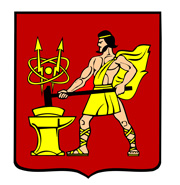 АДМИНИСТРАЦИЯ ГОРОДСКОГО ОКРУГА ЭЛЕКТРОСТАЛЬМОСКОВСКОЙ ОБЛАСТИПОСТАНОВЛЕНИЕ10.12.2019 № 910/12Об утверждении муниципальной программы городского округа Электросталь Московской области «Образование»В соответствии с Бюджетным кодексом Российской Федерации, государственной программой Московской области «Образование Подмосковья» на 2017-2025 годы, утвержденной постановлением Правительства Московской области от 25.10.2016 № 784/39, Порядком разработки и реализации муниципальных программ городского округа Электросталь Московской области, утвержденным постановлением Администрации городского округа Электросталь Московской области от 27.08.2013 № 651/8, Перечнем муниципальных программ городского округа Электросталь Московской области, утвержденным постановлением Администрации городского округа Электросталь Московской области от 23.09.2019 № 661/9, в связи с переходом с 2020 года на типовой бюджет муниципального образования Московской области, Администрация городского округа Электросталь Московской области ПОСТАНОВЛЯЕТ:1. Утвердить муниципальную программу городского округа Электросталь Московской области «Образование» (прилагается). 2. Досрочно прекратить реализацию муниципальной программы «Развитие системы образования городского округа Электросталь» на 2017-2021 годы, утвержденной постановлением Администрации городского   округа   Электросталь Московской области от 14.12.2016 № 896/16.           3. Признать утратившим силу постановление Администрации городского округа Электросталь Московской области от 14.12.2016 № 896/16 «Об утверждении муниципальной программы «Развитие системы образования городского округа Электросталь» на 2017-2021 годы» (с изменениями, внесенными постановлениями Администрации городского округа Электросталь Московской области от 31.01.2017 №45/1, от 27.03.2017 №174/3, от 23.06.2017 №424/6, от 02.10.2017 №692/10, от 06.12.2017 №883/12, от 29.12.2017 №999/12, от 30.03.2018 №253/3, от 26.04.2018 №356/4, от 27.06.2018 №581/6, от 24.10.2018 №988/10, от 14.11.2018 №1036/11, от 21.12.2018 №1191/12, от 06.02.2019 №56/2, от 22.03.2019 №174/3, от 30.05.2019 №372/5, от 18.06.2019 №421/6, от 26.07.2019 №516/7, от 16.09.2019 №639/9, от 05.11.2019 №813/11).  4. Опубликовать настоящее постановление в газете «Официальный вестник» и разместить на официальном сайте городского округа Электросталь Московской области по адресу: www.electrostal.ru.5. Настоящее постановление вступает в силу с 01.01.2020 и применяется к правоотношениям, возникающим в связи с составлением, рассмотрением, утверждением и исполнением бюджета городского округа Электросталь Московской области, начиная с бюджета городского округа Электросталь Московской области на 2020 год и на плановый период 2021 и 2022 годов.6. Источником финансирования публикации принять денежные средства, предусмотренные в бюджете городского округа Электросталь Московской области по подразделу 0113 «Другие общегосударственные вопросы» раздела 0100.          7. Контроль за выполнением настоящего постановления возложить на заместителя Главы  Администрации  городского   округа   Электросталь  Московской  области            Кокунову М.Ю.Глава городского округа			                                     В.Я. ПекаревУТВЕРЖДЕНАпостановлением Администрации городского округа Электросталь Московской области10.12.2019 № 910/12Муниципальная программа городского округа Электросталь Московской области«Образование»1. Паспорт муниципальной программы городского округа Электросталь Московской области «Образование»на срок 2020-2024 годы2. Общая характеристика сферы реализации муниципальной программы(в том числе формулировка основных проблем в указанной сфере, инерционный прогноз ее развития, описание цели муниципальной программы)	Сеть образовательных организаций городского округа Электросталь включает в себя: 34 детских сада, 22 общеобразовательные школы, 4 организации дополнительного образования, 1  специальную (коррекционную) школу-интернат.В настоящее время показатели качества общего образования в городском округе Электросталь в целом превышают средние показатели Московской области.Формулировка основных проблем, инерционный прогноз развития:1) Доступность дошкольного, общего и дополнительного образования детей.За последние годы в городском округе Электросталь выполнен Указ Президента Российской Федерации от 07.05.2012 № 599 "О мерах по реализации государственной политики в области образования и науки" и полностью ликвидирована очередность в детские сады для детей от 3 до 7 лет. При этом тенденции демографического развития городского округа Электросталь по-прежнему выступают вызовом к инфраструктуре дошкольного образования: к 2021 году в городском округе Электросталь прогнозируется рост численности детей в возрасте от 1 до 7 лет, посещающих детский сад с 6576 до 7500 человек. Строительство жилых домов в западном и северном микрорайонах потребует строительства и реконструкции зданий дошкольных образовательных организаций, расширения негосударственного сектора услуг дошкольного образования для удовлетворения потребностей семей в услугах дошкольного образования и обеспечения местами в дошкольных организациях всех нуждающихся детей в возрасте от 3 до 7 лет. Федеральный государственный образовательный стандарт дошкольного образования предусматривает высокий уровень требований к условиям предоставления услуг. На сегодняшний день они обеспечены во всех организациях дошкольного образования.В условиях решения проблемы доступности образования для детей от 3 до 7 лет формируется и будет иметь тенденцию к росту запрос населения на услуги по развитию детей в раннем возрасте. В настоящее время в городе слабо развита инфраструктура услуг по раннему развитию, поддержке семей в воспитании детей раннего возраста. В общем образовании рост численности детей школьного возраста влечет риски ухудшения условий их обучения в плане роста наполняемости классов. Количество школьников в городе за 5 лет увеличилось на 3280 человек.  В 2016 году численность обучающихся во вторую смену составляла 427 человек (3%). Особенно острой ситуация является в микрорайонах с высокой плотностью застройки – западный, северный, восточный.В свою очередь ситуация со стандартами условий обучения в общеобразовательных организациях является еще более сложной, чем в дошкольных, что связано как с длительными сроками эксплуатации части зданий (здания школ спроектированы и построены в середине прошлого века), так и с возрастающими требованиями к образовательной среде - необходимость обеспечения условий для реализации современных программ (в области технологии, естественных наук, физической культуры и спорта). Имеются школы, здания которых требуют капитального ремонта (1,3%, 3 школы). 67% образовательных учреждений имеют физический износ элементов зданий от 50% до 80%, 6% учреждений процент износа превышает 80%. В представление о доступности современного образования входит возможность свободного использования ресурсов Интернета для задач обучения и коммуникации образовательных организаций с семьями. Несмотря на динамику, в части школ не используются дистанционные технологии, не реализованы электронные сервисы коммуникации.Семьи демонстрируют высокий уровень спроса на услуги дополнительного образования детей. В 2020 году охват детей программами дополнительного образования должен составить 83,2%. В настоящее время данный показатель в городском округе Электросталь достигнут и составляет 86%.Закрепленное в Концепции развития дополнительного образования детей, утвержденной распоряжением Правительства Российской Федерации от 04.09.2014 N 1726-р, представление о доступности дополнительного образования предполагает обеспечение семей возможностью выбора программ в соответствии с интересами и возможностями ребенка. Между тем в государственном секторе дополнительного образования реализуется ограниченный спектр услуг, не в полной мере соответствующий потребностям населения. Несмотря на реализованные меры по развитию техносферы в системе дополнительного образования, показатель охвата современными программами технической направленности (робототехника, программирование) с учетом особенностей города может быть выше.При том, что для дополнительного образования характерным является готовность семей инвестировать собственные средства, для большинства семей, особенно для малообеспеченных, необходимо гарантировать возможность получения услуг за счет бюджетных средств.Для всех рассмотренных типов образования актуальной является задача обеспечения доступности образовательных услуг для детей с ограниченными возможностями здоровья.2) Современное качество общего образования.Принципиальное решение проблемы доступности общего образования позволяет сосредоточить внимание на вопросах его качества.В условиях возрастающих потребностей населения в выстраивании успешной образовательной траектории детей повышается уровень требований семей к качеству образовательных результатов, способности школ обеспечить высокий уровень готовности к сдаче итоговой аттестации и поступлению в востребованные организации профессионального и высшего образования.На качество образования влияют разнообразные факторы. Ключевым сегодня признается уровень качества педагогического корпуса. В городском округе Электросталь созданы благоприятные условия для оплаты труда педагогических работников, средняя заработная плата педагогических работников общеобразовательных организаций находится на уровне средней заработной платы по экономике региона. В перспективе до 2021 года необходимо обеспечить удержание данного показателя. В то же время актуальными остаются проблемы старения педагогических кадров, недостаточной динамики обновления кадрового состава, ограниченных возможностей непрерывного профессионального развития и построения карьеры.Несмотря на меры по введению электронного документооборота и мониторинга, высоким остается уровень нагрузки учителей, связанный с составлением ими отчетов, ответов на информационные запросы, направляемые в образовательные организации, а также с подготовкой внутренней отчетности образовательных организаций.Существенным ограничением возможностей школы обеспечить качественное образование является недостаточный учет в содержании и методах образования современных достижений науки и технологий, изменений рынка труда, запросов учащихся и общества. Это влечет снижение мотивации к получению образования. Выпускники школ сталкиваются с трудностями реализации своих интересов в выбранных областях искусства, науки и спорта, применения полученных знаний в реальных жизненных ситуациях, выбора профессии. Обновление школ города не может строиться исключительно "сверху", нужны стимулы и условия для инновационной активности самих образовательных организаций и педагогов.На систему общего образования будет продолжать оказывать влияние миграционный фактор, однако инструменты языковой и культурной интеграции обучающихся из семей трудовых мигрантов получили недостаточное распространение. В городском округе уделяется особое внимание к проблеме различий в социальных условиях работы школ (уровень благополучия семей), апробированы подходы по поддержке школ, работающих в неблагоприятных социальных условиях.Предпринятые меры по обеспечению современного качества общего образования определили высокие позиции городского округа Электросталь среди муниципалитетов-лидеров по количеству победителей регионального этапа всероссийской олимпиады школьников. Вместе с тем без дополнительных мер по поддержке одаренных детей, образовательных организаций и педагогических кадров с высоким уровнем достижений невозможно будет обеспечить устойчивость лидирующих позиций городского округа Электросталь в этом направлении и увеличить число призеров всероссийских олимпиад.Масштаб отмеченных проблем, в том числе в области доступности качественного образования, в настоящее время позволяет утверждать, что они не оформились как риски для обеспечения основных прав и гарантий граждан, социального благополучия городского округа Электросталь. Однако их игнорирование в среднесрочной перспективе или использование локальных, несистемных, недостаточно ресурсно-подкрепленных подходов к решению может привести к снижению удовлетворенности граждан, росту социального напряжения, а в долгосрочной перспективе негативно повлияет на качество человеческого капитала города.Описание цели муниципальной программы          Целью муниципальной программы является обеспечение доступного качественного образования и успешной социализации детей, создание условий для эффективного развития образования городского округа, направленного на обеспечение доступности качественного образования, отвечающего требованиям современного инновационного социально-экономического развития. Указанная цель будет достигнута в процессе реализации вышеназванных подпрограмм.3. Прогноз развития соответствующей сферы реализации муниципальной программы(с учетом реализации муниципальной программы, включая возможные варианты решения проблемы, оценку преимуществ и рисков, возникающих при выборе различных вариантов решения проблемы)Разработка и принятие муниципальной программы городского округа Электросталь "Образование" на 2020-2024 годы является необходимым условием эффективного ответа на вызовы демографических, социальных и технологических изменений, а также для успешной реализации мер, предусмотренных Указами Президента Российской Федерации от 07.05.2012 № 597 "О мероприятиях по реализации государственной социальной политики", от 07.05.2012 № 599 "О мерах по реализации государственной политики в области образования и науки", от 01.06.2012 № 761 "О Национальной стратегии действий в интересах детей на 2012-2017 годы", от 07.05.2018 №204 «О национальных целях и стратегических задачах развития Российской Федерации на период до 2024 года», Концепцией общенациональной системы выявления и развития молодых талантов, утвержденной Президентом Российской Федерации 03.04.2012 № Пр-827, Концепцией развития дополнительного образования детей, утвержденной распоряжением Правительства Российской Федерации от 04.09.2014 № 1726-р, Федеральной целевой программой развития образования на 2016-2020 годы, утвержденной постановлением Правительства Российской Федерации от 23.05.2015 № 497, Законом Московской области от 27.07.2013 № 94/2013-ОЗ "Об образовании", а также выполнения требований государственной программы Московской области "Образование Подмосковья" на 2017-2025 годы, утвержденной постановлением Правительства Московской области от 25.10.2016 № 784/39.Общее и дополнительное образованиеВ связи с дальнейшим ростом численности детей дошкольного возраста от 0 до 7 лет и школьного возраста от 7 до 17 лет включительно в городском округе Электросталь до 2021 года должно увеличиться количество качественных услуг общего и дополнительного образования детей.В частности, будет решаться задача обеспечения доступности дошкольного образования для детей в возрасте от 2 месяцев до 3 лет, в том числе детей с ограниченными возможностями здоровья, что приведет к увеличению доли детей, получающих услугу по уходу и присмотру.Продолжится ремонт зданий дошкольных образовательных организаций, развитие вариативных форм дошкольного образования, поддержка негосударственного сектора услуг дошкольного образования, использование механизмов государственно-частного партнерства. 100% детей получат возможность обучения в условиях, соответствующих требованиям федеральных государственных образовательных стандартов дошкольного образования.В общем образовании будет обеспечена возможность организации всех видов учебной деятельности в одну смену, безопасность и комфортность условий их осуществления. Для этого планируется строительство школы на 825 мест в северном микрорайоне и пристройки на 100 мест к МОУ «СОШ №22 с УИОП» с использованием проектов, предусматривающих соответствие архитектурных решений современным требованиям к организации образовательного процесса, возможность трансформации помещений, позволяющая использовать помещения для разных видов деятельности, в том числе для реализации дополнительных общеобразовательных программ.Ликвидация второй смены планируется к концу 2020 года.Для удовлетворения запросов населения к качеству образовательных услуг и условиям обучения во всех образовательных организациях будут обеспечены требования федерального государственного образовательного стандарта к кадровым, материально-техническим и информационно-методическим условиям реализации основной и адаптированной образовательных программ.Реализация предусмотренных мер повлечет рост расходов на содержание зданий образовательных организаций, развитие инфраструктуры и кадрового потенциала системы образования.С целью повышения их эффективности будут внедряться инструменты управления по результатам, рациональные модели сети образовательных организаций. Важным рычагом для повышения эффективности бюджетных расходов и повышения качества образовательных услуг станет неукоснительное использование нормативного подушевого финансирования образовательных организаций.С целью повышения качества муниципальных услуг из бюджета Московской области предусмотрено предоставление межбюджетных трансфертов в виде субвенций и субсидий на обеспечение деятельности муниципальных образовательных организаций.Переход к предоставлению образовательных услуг в соответствии с требованиями федеральных государственных образовательных стандартов повлечет повышение уровня требований к качеству услуг общего и дошкольного образования. Для удовлетворения этих требований будет использоваться современная система оценки качества образования, включая проведение независимой оценки качества образовательной деятельности образовательных организаций.Внедрение федерального государственного стандарта дошкольного образования потребует реализации программ повышения квалификации и переподготовки кадров, методического обеспечения.Повышение престижа педагогической профессии, развитие кадрового потенциала системы общего образования является одной из ключевых задач. Важнейшим инструментом решения данной задачи станет достойное стимулирование их труда и участие в региональном сегменте национальной системы учительского роста, формируемой в соответствии с поручением Президента Российской Федерации, включающего внедрение профессионального стандарта педагогов, установление для педагогических работников уровней владения профессиональными компетенциями, подтверждаемыми результатами аттестации, инфраструктуры профессионального развития.Это позволит преодолеть тенденцию "старения" кадрового состава, привлечь в образовательные организации талантливую молодежь, расширить возможности для карьерного роста и профессионального развития педагогов.В целях повышения престижа педагогической профессии будет совершенствоваться система профессиональных конкурсов для педагогов. Для роста профессионального уровня преподавателей и управленческих кадров системы образования будут реализованы многочисленные программы повышения профессионального уровня педагогических работников общеобразовательных организаций.В каждой организации будет обеспечено использование высокоскоростного Интернета. Будут созданы механизмы использования материально-технической базы образовательных организаций различных уровней образования, организаций культуры, спорта, отдыха и оздоровления детей, и организаций реального сектора экономики для формирования культурно-воспитательной среды, и создания современной образовательной инфраструктуры.Будут реализованы меры по обновлению содержания общего образования, включая создание условий для приобретения детьми базовых умений и навыков в области выбранного ими вида искусств или спорта, профессиональной ориентации, расширения сферы общественно полезной деятельности, включения в волонтерское движение.Для стимулирования модернизации содержания и технологий обучения и воспитания станет поддержка лидеров системы образования. Планируется участие в ежегодных конкурсах для образовательных организаций на присвоение статуса Региональной инновационной площадки.Будут реализованы адресные меры поддержки школ, функционирующих в неблагоприятных социальных условиях, обеспечивающие перевод их в эффективный режим работы.Получит развитие инклюзивное образование, в том числе за счет мер по обеспечению в образовательных организациях безбарьерной среды.В деятельности образовательных организаций будут реализованы современные технологии культурной и языковой адаптации детей из семей мигрантов.Вовлеченность семей в образование детей и взаимодействие с образовательными организациями будет усилена за счет реализации программ информационно-просветительской и образовательной работы с родителями, деятельности образовательных коворкинг-центров в образовательных организациях.Продолжится работа по поддержке и сопровождению развития талантливых детей, в том числе:внедрение современных моделей выявления, непрерывного образования, социализации одаренных детей;расширение спектра интеллектуальных и творческих состязаний;внедрение дистанционных моделей обучения одаренных школьников;создание научно-методического обеспечения деятельности педагогов, работающих с одаренными детьми;внедрение моделей дистанционной поддержки педагогов, работающих с одаренными детьми.Качественная трансформация ждет систему дополнительного образования детей. Будет обеспечена модернизация организационно-управленческих и финансово-экономических механизмов (включая внедрение нормативного подушевого и персонифицированного финансирования, независимой оценки качества, поддержки негосударственного сектора) и обновление содержания и технологий с особым упором на развитие технического творчества детей.Повышение эффективности системы дополнительного образования будет обеспечено за счет реализации моделей сетевого взаимодействия общеобразовательных организаций, организаций дополнительного образования, профессиональных образовательных организаций, образовательных организаций высшего образования, промышленных предприятий и бизнес-структур, в том числе в сфере научно-технического творчества, робототехники.Планируется модернизация системы муниципальных конкурсов в сфере дополнительного образования детей.Реализация государственной программы в секторах общего и дополнительного образования будет способствовать повышению качества образования подрастающего поколения, росту удовлетворенности граждан, укреплению социальной стабильности в обществе, усилению конкурентоспособности города.4. Перечень подпрограмм и их краткое описаниеПодпрограмма I "Дошкольное образование"Реализация подпрограммы предусматривает реализацию задач и мероприятий, которые обеспечат развитие сферы дошкольного образования городского округа Электросталь и предоставление всем детям в возрасте от 2 месяцев до 7 лет доступности получения услуг дошкольного образования. Будет продолжено развитие сети организаций дошкольного образования, в том числе создание новых и развитие уже имеющихся объектов дошкольного образования (включая капитальный ремонт, реконструкцию). Будут осуществлены меры по развитию инфраструктуры дошкольного образования. Будут созданы условия для обеспечения реализации федерального государственного образовательного стандарта дошкольного образования, использоваться нормативное правовое, методическое обеспечение предоставления услуг вариативного дошкольного образования, а также предоставления услуг дошкольного образования детям с ограниченными возможностями здоровья.Подпрограмма II "Общее образование"Задачи и мероприятия подпрограммы направлены на создание условий для эффективного функционирования системы общего образования, отвечающей требованиям инновационного развития городского округа Электросталь и потребностям населения. За счет этого будет обеспечена модернизация технологий и содержания общего образования в соответствии с новыми федеральными государственными образовательными стандартами, концепциями модернизации конкретных образовательных областей (математического, филологического образования и др.). Будут реализованы меры по развитию инфраструктуры общего образования, формированию новой технологической среды (включая активное использование технологий электронного обучения), обеспечивающие равный доступ к качественному общему образованию.Будут реализованы мероприятия по повышению профессионального уровня и эффективности деятельности педагогических и руководящих кадров общего образования, обеспечению их достойного социального статуса. Продолжится развитие инновационной инфраструктуры общего образования, в том числе через создание сети школ в виде региональных инновационных площадок, реализующих инновационные проекты и программы для отработки новых технологий и содержания обучения и воспитания через конкурсную поддержку школьных инициатив и сетевых проектов.Подпрограмма III "Дополнительное образование, воспитание и психолого-социальное сопровождение детей"Реализация подпрограммы предусматривает решение задач и реализацию мероприятий, способствующих развитию сферы дополнительного образования, воспитания и психолого-социального сопровождения детей в городском округе Электросталь. Будет осуществлена модернизация организационно-управленческих и финансово-экономических механизмов в сфере дополнительного образования. Будут реализованы мероприятия по обновлению содержания и технологий дополнительного образования, воспитания, психолого-педагогического сопровождения детей.Особое внимание будет уделяться развитию инфраструктуры и кадрового потенциала системы дополнительного образования, воспитания, психолого-педагогического сопровождения детей.Планируется создание механизмов вовлечения учащихся и студентов в активную социальную практику.Будет продолжена работа по реализации мероприятий, направленных на профилактику правонарушений и формирование навыков законопослушного гражданина, на пропаганду правил безопасного поведения на дорогах и улицах, на формирование у обучающихся коммуникативной компетенции, реализованы меры по обеспечению равных прав детей на организованный досуг, отдых и оздоровление. Будет обеспечено совершенствование системы конкурсных мероприятий, направленных на выявление и поддержку талантливых детей.Продолжится реализация комплекса мер, направленных на сопровождение замещающих семей.Подпрограмма IV "Профессиональное образование"В рамках решения задач и реализации мероприятий подпрограммы продолжится институциональная модернизация системы профессионального повышения квалификации; будут реализованы мероприятия по внедрению практико-ориентированного педагогического образования с учетом требований профессиональных стандартов. Будут распространены новые образовательные технологии, формы организации образовательного процесса. Внедрены новые вариативные образовательные программы на основе индивидуализации образовательных траекторий, а также технологий проектного обучения. Будет внедрена система добровольной независимой оценки квалификации педагогических работников.Подпрограмма V "Обеспечивающая подпрограмма"В рамках решения задачи подпрограммы предусматривается создание условий для реализации полномочий в сфере образования органов местного самоуправления городского округа Электросталь Московской области и участия системы образования городского округа Электросталь в проведении мониторингов и социологических исследований.5. Обобщенная характеристика основных мероприятий с обоснованием необходимости их осуществления(в том числе влияние мероприятий на достижение показателей, предусмотренных в указах Президента Российской Федерации, обращениях Губернатора Московской области)Основные мероприятия муниципальной программы направлены на достижение цели и решение задач каждой подпрограммы. Реализация мероприятий позволит достичь показателей результативности, характеризующих муниципальную программу в целом и каждую подпрограмму в частности, в том числе будут достигнуты показатели, предусмотренные в указах Президента Российской Федерации и обращениях Губернатора Московской области.Подпрограмма I "Дошкольное образование":создание и развитие объектов дошкольного образования (включая капитальный ремонт) в целях ликвидации очередности, капитальные вложения в объекты социальной и инженерной инфраструктуры;использование субвенций бюджету городского округа Электросталь на выплату компенсации родительской платы за присмотр и уход за детьми, осваивающими образовательные области, осуществляющих образовательную деятельность; на финансовое обеспечение государственных гарантий реализации прав граждан на получение общедоступного и бесплатного дошкольного образования в дошкольных образовательных организациях в городском округе Электросталь, включая расходы на оплату труда, приобретение учебников и учебных пособий, средств обучения, игр, игрушек (за исключением расходов на содержание зданий и оплату коммунальных услуг);использование вариативных моделей развивающей предметно-пространственной среды дошкольных образовательных организаций в условиях реализации федерального государственного образовательного стандарта дошкольного образования; методическое сопровождение социализации детей в возрасте от 0 до 3 лет с ограниченными возможностями здоровья средствами превентивной педагогической поддержки (помощи) и коррекции развития в условиях вариативного дошкольного образования; методические рекомендации по вопросам оказания ранней помощи детям в возрасте от 0 до 3 лет с ограниченными возможностями здоровья для педагогических работников образовательных организаций;использование субсидий бюджету городского округа Электросталь на закупку оборудования для дошкольных образовательных организаций - победителей областного конкурса на присвоение статуса Региональной инновационной площадки Московской области; на государственную поддержку частных дошкольных образовательных организаций в городском округе Электросталь с целью возмещения расходов на присмотр и уход, содержание имущества и арендную плату за использование помещений.Подпрограмма II "Общее образование":создание условий для реализации федеральных государственных образовательных стандартов общего образования; использование нормативного правового и методического сопровождения внедрения федеральных государственных образовательных стандартов, в том числе внедрения федеральных государственных образовательных стандартов начального, основного и среднего общего образования обучающихся с ограниченными возможностями здоровья;обеспечение деятельности муниципальных общеобразовательных организаций городского округа Электросталь, осуществляющих образовательную деятельность, в том числе и по адаптированным основным общеобразовательным программам, в условиях внедрения федеральных государственных образовательных стандартов общего образования;проведение капитального и текущего ремонта зданий общеобразовательных организаций, закупка оборудования, поддержка образовательных организаций, реализующих проекты обновления содержания и технологий образования;реализация концепций модернизации конкретных областей (концепции): концепции математического образования, концепции школьного филологического образования, школьного географического образования, школьного технологического образования, школьного образования в сфере иностранных языков, историко-культурного стандарта;обеспечение подвоза обучающихся к месту обучения в муниципальные общеобразовательные организации в городском округе Электросталь, расположенные в сельской местности;развитие инновационной инфраструктуры общего образования, в том числе через сети региональных инновационных площадок, реализующих инновационные образовательные проекты и программы для отработки новых технологий и содержания обучения и воспитания, через конкурсную поддержку школьных инициатив и сетевых проектов; реализация мер по стимулированию создания инновационных методических сетей с целью распространения инновационного опыта; поддержка инноваций в сфере образования детей с ограниченными возможностями здоровья и инвалидностью;развитие механизмов мотивации педагогов к повышению качества работы и непрерывному профессиональному развитию; апробация современных моделей педагогического лидерства, эффективного преподавания, создания профессиональных сообществ педагогов; обеспечение подготовки кадров, работающих в сфере образования детей с ограниченными возможностями здоровья и инвалидностью;осуществление мер по поощрению лучших учителей, планомерное повышение оплаты труда педагогических работников общеобразовательных организаций.Подпрограмма III "Дополнительное образование, воспитание и психолого-социальное сопровождение детей":реализация комплекса мер, обеспечивающих развитие системы дополнительного образования детей, в том числе направленных на совершенствование организационно-экономических управленческих и финансово-экономических механизмов обеспечения доступности услуг в системе дополнительного образования и психологического сопровождения обучающихся;развитие кадрового потенциала образовательных организаций системы дополнительного образования, воспитания, психолого-педагогического сопровождения детей (проведение конкурсов профессионального мастерства, педагогического марафона,  проведение тематических семинаров и конференций);использование субсидий бюджету городского округа Электросталь  на закупку оборудования для организаций дополнительного образования - победителей областного конкурса на присвоение статуса Региональной инновационной площадки Московской области;создание механизмов вовлечения учащихся в активную социальную практику, привлечения обучающихся образовательных организаций в принятие решений, затрагивающих их интересы;реализация мер, направленных на воспитание детей, развитие школьного спорта и формирование здорового образа жизни;реализация мероприятий, направленных на профилактику правонарушений и формирование навыков законопослушного гражданина;реализация комплекса мер, направленных на развитие семейного устройства детей-сирот и детей, оставшихся без попечения родителей, и сопровождение замещающих семей (развитие системы сопровождения граждан, желающих принять и принявших детей-сирот и детей, оставшихся без попечения родителей, на воспитание в свои семьи).Подпрограмма IV "Профессиональное образование":обеспечение мер социальной поддержки обучающихся в образовательных организациях городского округа Электросталь;повышение квалификации педагогических работников: организация стажировок и повышения квалификации педагогов образовательных организаций с учетом требований профессионального стандарта; переподготовка педагогических работников образовательных организаций; прохождение работниками добровольной независимой оценки квалификации.Подпрограмма V "Обеспечивающая подпрограмма":создание условий для реализации полномочий органов местного самоуправления городского округа Электросталь Московской области в сфере образования;методическое, информационное сопровождение и мониторинг реализации муниципальной программы, обеспечение участия системы образования городского округа Электросталь в проектах межрегионального и регионального взаимодействия в сфере образования..6. Планируемые результаты реализации муниципальной программыгородского округа Электросталь Московской области«Образование»7. Методика расчета значений планируемых результатов реализации муниципальной программы 8.Порядок взаимодействия ответственного за выполнение мероприятия с муниципальным заказчиком подпрограммыМуниципальный заказчик подпрограммы:1) разрабатывает подпрограмму;2) формирует прогноз расходов на реализацию мероприятий и готовит финансовое экономическое обоснование;3) вводит в подсистему ГАСУ МО отчеты о реализации подпрограммы;4) осуществляет координацию деятельности ответственных за выполнение мероприятий при реализации подпрограммы;5) участвует в обсуждении вопросов, связанных с реализацией и финансированием подпрограммы;6) согласовывает «Дорожные карты» (при необходимости их разработки), внесение в них изменений и отчеты об их исполнении.Ответственный за выполнение мероприятия:1) формирует прогноз расходов на реализацию мероприятия и направляет его муниципальному заказчику подпрограммы;2) участвует в обсуждении вопросов, связанных с реализацией и финансированием подпрограммы в части соответствующего мероприятия;3) разрабатывает (при необходимости) «Дорожные карты» по основным мероприятиям, ответственным за выполнение которых является;4) направляет муниципальному заказчику подпрограммы отчет о реализации мероприятия, отчет об исполнении «Дорожных карт».9. Состав, форма и сроки представления отчетности о ходе реализации мероприятия ответственным за выполнение мероприятия муниципальному заказчику подпрограммыВ целях подготовки отчетов о реализации муниципальной программы ответственный за выполнение мероприятия направляет муниципальному заказчику подпрограммы:1) ежеквартально до 15 числа месяца, следующего за отчетным кварталом, - оперативный отчет о реализации мероприятий, ответственным за выполнение которых является;2) ежегодно в срок до 15 февраля года, следующего за отчетным, - годовой отчет о реализации мероприятий, ответственным за выполнение которых является, для оценки эффективности реализации муниципальной программы.Форма представления отчетов определяется муниципальным заказчиком подпрограммы.Одновременно с отчетами о реализации мероприятий представляются отчеты о реализации «дорожных карт».Муниципальный заказчик подпрограммы с учетом представленной ответственным за выполнение мероприятия информации формирует в ГАСУ МО отчетность о реализации муниципальной программы. Состав, форма и сроки формирования отчетности о ходе реализации мероприятий Муниципальной программы определены Порядком разработки и реализации муниципальных программ городского округа Электросталь Московской области, утвержденным постановлением Администрации городского округа Электросталь Московской области от 27.08.2013 №651/8 (с последующими изменениями и дополнениями).Приложение №1к муниципальной программе городского округа Электросталь Московской области«Образование»1. Паспорт подпрограммы I «Дошкольное образование»на срок 2020-2024 годы2. Характеристика проблем, решаемых посредством мероприятий подпрограммы             Важнейшим фактором для развития дошкольного образования детей в Московской области до 2024 года станет создание, обновление и развитие инфраструктуры, обеспечивающей доступность дошкольного образования, обновление кадрового потенциала.            Будут реализованы меры по увеличению численности воспитанников дошкольных образовательных организаций, обучающихся по программам, соответствующим требованиям федерального государственного образовательного стандарта дошкольного образования.            В целях социальной поддержки воспитанников дошкольных образовательных организаций в Московской области будут продолжены начисление и выплата компенсации родительской платы за присмотр и уход за детьми, осваивающими образовательные программы дошкольного образования в организациях, осуществляющих образовательную деятельность, ежегодно.           Для осуществления мероприятия по финансовому обеспечению реализации прав граждан на получение общедоступного и бесплатного дошкольного образования будут предоставлены субвенции на выплату компенсации родительской платы за присмотр и уход за детьми, осваивающими образовательные программы дошкольного образования в организациях Московской области, осуществляющих образовательную деятельность; на финансовое обеспечение государственных гарантий реализации прав граждан на получение общедоступного и бесплатного дошкольного образования в дошкольных образовательных организациях в Московской области, включая расходы на оплату труда, приобретение учебников и учебных пособий, средств обучения, игр, игрушек (за исключением расходов на содержание зданий и оплату коммунальных услуг).            Реализация подпрограммы обеспечит развитие сферы дошкольного образования городского округа и предоставит всем детям доступность получения услуг дошкольного образования, в том числе организовать обучение 100% численности воспитанников дошкольных образовательных организаций в возрасте от 3 до 7 лет по программам, соответствующим требованиям федерального государственного образовательного стандарта дошкольного образования. Одним из направлений модернизации станет систематическая работа по развитию инфраструктуры и кадрового потенциала, переподготовке и повышению квалификации педагогических работников дошкольных образовательных организаций, в том числе по вопросам образования обучающихся с ограниченными возможностями здоровья и инвалидностью.3. Перечень мероприятий подпрограммы I«Дошкольное образование»Приложение №2к муниципальной программе городского округа Электросталь Московской области«Образование»1. Паспорт подпрограммы II «Общее образование»на срок 2020-2024 годы2. Характеристика проблем, решаемых посредством мероприятий подпрограммы            В рамках реализации подпрограммы будут продолжены уже начатые в области преобразования, призванные обеспечить переход к индивидуализированному и технологичному образованию для всех, к развитию образования, ориентированного на формирование творческой социально ответственной личности, способной к самореализации в условиях инновационной экономики. Для этого необходимо обновление содержания и технологий в образовании, совершенствование инфраструктуры образования, формирование новой технологической среды общего образования, развитие дистанционных образовательных технологий, обеспечивающих равный доступ к качественному общему образованию. Инновационное развитие экономики требует создания инновационной инфраструктуры также и на уровне общего образования, которая подразумевает создание сети школ, реализующих инновационные проекты и программы для отработки новых технологий и содержания обучения и воспитания. Повышение профессионального уровня педагогических и руководящих кадров общего образования, обновление состава и компетенций педагогических кадров - необходимое условие реализации задач подпрограммы.            Учитывая перечисленные тенденции и проблемы, в рамках подпрограммы должны быть решены все запланированные задачи, связанные с достижением высокого стандарта качества образования:            - создание условий для реализации ФГОС общего образования;            - проведение текущего ремонта муниципальных общеобразовательных учреждений;            - создание механизмов мотивации педагогов к повышению качества работы и непрерывному профессиональному развитию;            - повышение социального и профессионального статусов педагогических работников, в том числе поощрение лучших учителей;            - развитие инновационной инфраструктуры общего образования, в том числе через создание сети школ в виде региональных инновационных площадок, реализующих инновационные проекты и программы для отработки новых технологий и содержания обучения и воспитания через конкурсную поддержку школьных инициатив и сетевых проектов.            Развитие системы общего образования городского округа должно соответствовать и удовлетворять новым запросам общества, потребителей общеобразовательных услуг. Следовательно, реализация подпрограммы II предусматривает поддержку школ, реализующих инновационные программы для отработки новых технологий и содержания обучения и воспитания; внедрение образовательных программ с применением электронного обучения и дистанционных образовательных технологий в различных социокультурных условиях, в том числе для детей с особыми потребностями – одаренных детей, детей-инвалидов и детей с ограниченными возможностями здоровья.              В образовательных организациях, реализующих адаптированные общеобразовательные программы, должны быть созданы современные материально-технические условия в соответствии с федеральными государственными образовательными стандартами общего образования обучающихся с ограниченными возможностями здоровья.             Учителя должны освоить методику преподавания по межпредметным технологиям и реализовать ее в образовательном процессе.3. Перечень мероприятий подпрограммы II«Общее образование»Приложение №3к муниципальной программе городского округа Электросталь Московской области«Образование»1. Паспорт подпрограммы III «Дополнительное образование, воспитание и психолого-социальное сопровождение детей»на срок 2020-2024 годы2. Характеристика проблем, решаемых посредством мероприятий подпрограммы               Реализация мероприятий подпрограммы позволит разрешить основные проблемы в сфере дополнительного образования, воспитания, психолого-педагогического сопровождения детей - удовлетворения запросов населения к качеству образовательных услуг дополнительного образования, повышение их доступности и увеличение охвата детей в возрасте от 5 до 18 лет услугами дополнительного образования.             Будет осуществлено финансовое обеспечение муниципальных организаций дополнительного образования детей в соответствии с муниципальными заданиями. Для реализации мероприятия по осуществлению капитального ремонта организаций дополнительного образования планируется проведение капитального ремонта в организациях дополнительного образования сферы образования и культуры. С целью развития кадрового потенциала системы дополнительного образования, воспитания, психолого-педагогического сопровождения детей планируется систематическое проведение конкурсов профессионального мастерства в целях поддержки и профессионального развития специалистов системы дополнительного образования детей. Будет продолжена работа по проведению тематических семинаров и конференций.             Будет осуществлена поддержка организаций, реализующих "пилотные проекты" обновления содержания и технологий дополнительного образования - поддержка организаций дополнительного образования муниципальных образований Московской области - победителей областного конкурса на присвоение статуса Региональной инновационной площадки Московской области.             Для развития системы конкурсных мероприятий, направленных на выявление и поддержку талантливых детей и молодежи, будут организованы и проведены городские творческие конкурсы, отборочные олимпиады для участия в региональном и заключительном этапе всероссийской олимпиады школьников по общеобразовательным предметам.              Преобразования сферы дополнительного образования, воспитания и психолого-социального сопровождения детей, реализуемые в рамках программы, основаны в первую очередь на необходимости развития и совершенствования системы дополнительного образования, воспитания и психолого-социального сопровождения детей в соответствии с потребностями населения.               Реализация реформирования сферы дополнительного образования предусматривает расширение возможности выбора детьми программ дополнительного образования, формирование эффективных механизмов финансовой поддержки участия детей в системе дополнительного образования; обеспечение полноты и объема информации о конкретных организациях и дополнительных образовательных программах для семей с детьми; формирование эффективных механизмов государственно-общественного, межведомственного управления системой дополнительного образования детей; реализация модели адресной работы с детьми с ограниченными возможностями здоровья, детьми, находящимися в трудной жизненной ситуации, с одаренными детьми; обеспечение высокого качества и обновляемости дополнительных программ.3. Перечень мероприятий подпрограммы III«Дополнительное образование, воспитание и психолого-социальное сопровождение детей»Приложение №4к муниципальной программе городского округа Электросталь Московской области«Образование»1. Паспорт подпрограммы IV «Профессиональное образование»на срок 2020-2024 годы2. Характеристика проблем, решаемых посредством мероприятий подпрограммы          В рамках основного мероприятия предусмотрено добровольное прохождение независимой оценки квалификации профессионального образования педагогическими работниками. 3. Перечень мероприятий подпрограммы IV«Профессиональное образование»Приложение №5к муниципальной программе городского округа Электросталь Московской области«Образование»1. Паспорт подпрограммы V «Обеспечивающая подпрограмма»на срок 2020-2024 годы2. Характеристика проблем, решаемых посредством мероприятий подпрограммы              Мероприятия подпрограммы V призваны повысить эффективность управления функционированием и развитием системы образования в городском округе Электросталь, обеспечить согласованность управленческих решений с целью реализации других подпрограмм.             Основное мероприятие по созданию условий для реализации полномочий местных органов власти городского округа Электросталь Московской области предусматривает обеспечение деятельности аппарата Управления образования; выполнения полномочий министерства образования Московской области по контролю качества образования, лицензированию и государственной аккредитации образовательных организаций, надзору и контролю за соблюдением законодательства в области образования. 3. Перечень мероприятий подпрограммы V«Обеспечивающая подпрограмма»Координатор муниципальной программыКокунова М.Ю., заместитель Главы Администрации городского округа Электросталь Московской областиКокунова М.Ю., заместитель Главы Администрации городского округа Электросталь Московской областиКокунова М.Ю., заместитель Главы Администрации городского округа Электросталь Московской областиКокунова М.Ю., заместитель Главы Администрации городского округа Электросталь Московской областиКокунова М.Ю., заместитель Главы Администрации городского округа Электросталь Московской областиКокунова М.Ю., заместитель Главы Администрации городского округа Электросталь Московской областиМуниципальный заказчик муниципальной программыУправление образования Администрации городского округа Электросталь Московской области (далее – Управление образования)Управление образования Администрации городского округа Электросталь Московской области (далее – Управление образования)Управление образования Администрации городского округа Электросталь Московской области (далее – Управление образования)Управление образования Администрации городского округа Электросталь Московской области (далее – Управление образования)Управление образования Администрации городского округа Электросталь Московской области (далее – Управление образования)Управление образования Администрации городского округа Электросталь Московской области (далее – Управление образования)Цели муниципальной программыОбеспечение доступного качественного образования и успешной социализации детей.Создание условий для эффективного развития образования городского округа, направленного на обеспечение доступности качественного образования, отвечающего требованиям современного инновационногосоциально-экономического развития.Обеспечение доступного качественного образования и успешной социализации детей.Создание условий для эффективного развития образования городского округа, направленного на обеспечение доступности качественного образования, отвечающего требованиям современного инновационногосоциально-экономического развития.Обеспечение доступного качественного образования и успешной социализации детей.Создание условий для эффективного развития образования городского округа, направленного на обеспечение доступности качественного образования, отвечающего требованиям современного инновационногосоциально-экономического развития.Обеспечение доступного качественного образования и успешной социализации детей.Создание условий для эффективного развития образования городского округа, направленного на обеспечение доступности качественного образования, отвечающего требованиям современного инновационногосоциально-экономического развития.Обеспечение доступного качественного образования и успешной социализации детей.Создание условий для эффективного развития образования городского округа, направленного на обеспечение доступности качественного образования, отвечающего требованиям современного инновационногосоциально-экономического развития.Обеспечение доступного качественного образования и успешной социализации детей.Создание условий для эффективного развития образования городского округа, направленного на обеспечение доступности качественного образования, отвечающего требованиям современного инновационногосоциально-экономического развития.Перечень подпрограммПодпрограмма I "Дошкольное образование"Подпрограмма II "Общее образование"Подпрограмма III "Дополнительное образование, воспитание и психолого-социальное сопровождение детей"Подпрограмма IV «Профессиональное образование»Подпрограмма V "Обеспечивающая подпрограмма"Подпрограмма I "Дошкольное образование"Подпрограмма II "Общее образование"Подпрограмма III "Дополнительное образование, воспитание и психолого-социальное сопровождение детей"Подпрограмма IV «Профессиональное образование»Подпрограмма V "Обеспечивающая подпрограмма"Подпрограмма I "Дошкольное образование"Подпрограмма II "Общее образование"Подпрограмма III "Дополнительное образование, воспитание и психолого-социальное сопровождение детей"Подпрограмма IV «Профессиональное образование»Подпрограмма V "Обеспечивающая подпрограмма"Подпрограмма I "Дошкольное образование"Подпрограмма II "Общее образование"Подпрограмма III "Дополнительное образование, воспитание и психолого-социальное сопровождение детей"Подпрограмма IV «Профессиональное образование»Подпрограмма V "Обеспечивающая подпрограмма"Подпрограмма I "Дошкольное образование"Подпрограмма II "Общее образование"Подпрограмма III "Дополнительное образование, воспитание и психолого-социальное сопровождение детей"Подпрограмма IV «Профессиональное образование»Подпрограмма V "Обеспечивающая подпрограмма"Подпрограмма I "Дошкольное образование"Подпрограмма II "Общее образование"Подпрограмма III "Дополнительное образование, воспитание и психолого-социальное сопровождение детей"Подпрограмма IV «Профессиональное образование»Подпрограмма V "Обеспечивающая подпрограмма"Источники финансирования муниципальной программыРасходы (тыс. рублей) муниципальной программы, в том числе по годам:Расходы (тыс. рублей) муниципальной программы, в том числе по годам:Расходы (тыс. рублей) муниципальной программы, в том числе по годам:Расходы (тыс. рублей) муниципальной программы, в том числе по годам:Расходы (тыс. рублей) муниципальной программы, в том числе по годам:Расходы (тыс. рублей) муниципальной программы, в том числе по годам:Источники финансирования муниципальной программыВсего2020 год2021 год2022 год2023 год2024 годСредства бюджета городского округа Электросталь Московской области4 243 787,87963 639,40813 718,92822 793,55821 818,00821 818,00Средства бюджета Московской области10 197 124,182 090 457,002 022 920,002 041 215,182 021 266,002 021 266,00Средства федерального бюджета56 844,820,000,0056 844,820,000,00Внебюджетные источники0,000,000,000,000,000,00Всего, в том числе по годам:14 497 756,873 054 096,402 836 638,922 920 853,552 843 084,002 843 084,00№ п/пПланируемые результаты реализации программы (подпрограммы)Тип показателяЕдиница измеренияБазовое значение на начало реализации программыПланируемое значение показателя по годам реализацииПланируемое значение показателя по годам реализацииПланируемое значение показателя по годам реализацииПланируемое значение показателя по годам реализацииПланируемое значение показателя по годам реализацииНомер и название основного мероприятия в перечне мероприятий подпрограммы№ п/пПланируемые результаты реализации программы (подпрограммы)Тип показателяЕдиница измеренияБазовое значение на начало реализации программы2020 год2021 год2022 год2023 год2024 годНомер и название основного мероприятия в перечне мероприятий подпрограммы12345678910111.Подпрограмма I «Дошкольное образование»Подпрограмма I «Дошкольное образование»Подпрограмма I «Дошкольное образование»Подпрограмма I «Дошкольное образование»Подпрограмма I «Дошкольное образование»Подпрограмма I «Дошкольное образование»Подпрограмма I «Дошкольное образование»Подпрограмма I «Дошкольное образование»Подпрограмма I «Дошкольное образование»Х1.1Создание дополнительных мест для детей в возрасте от 2 месяцев до 3 лет в образовательных организациях, реализующих образовательные программы дошкольного образованияпоказатель к ежегодному обращению Губернатора Московской областимест20335Основное мероприятие 1. Проведение капитального ремонта объектов дошкольного образования1.2Количество отремонтированных дошкольных образовательных организацийпоказатель к ежегодному обращению Губернатора Московской областиштук01Основное мероприятие 1. Проведение капитального ремонта объектов дошкольного образования1.3Отношение численности детей в возрасте от 3 до 7 лет, получающих дошкольное образование в текущем году, к сумме численности детей в возрасте от 3 до 7 лет, получающих дошкольное образование в текущем году, и численности детей в возрасте от 3 до 7 лет, находящихся в очереди на получение в текущем году дошкольного образования,показатель к указу Президента Российской Федерациипроцент100100100100100100Основное мероприятие 2.Финансовое обеспечение реализации прав граждан на получение общедоступного и бесплатного дошкольного образования1.4Доступность дошкольного образования для детей в возрасте от полутора до трех летпоказатель к соглашению с ФОИВ по ФП «Содействие занятости женщин - создание условий дошкольного образования для детей в возрасте до трех лет»процент100100100100100100Основное мероприятие  P2. Федеральный проект «Содействие занятости женщин – создание условий дошкольного образования для детей в возрасте до трех лет»1.5.Отношение средней заработной платы педагогических работников дошкольных образовательных организаций к средней заработной плате в общеобразовательных организациях в Московской области, всегопоказатель к указу Президента Российской Федерациипроцент100100100100100100Основное мероприятие 2.Финансовое обеспечение реализации прав граждан на получение общедоступного и бесплатного дошкольного образования2.Подпрограмма II «Общее образование»Подпрограмма II «Общее образование»Подпрограмма II «Общее образование»Подпрограмма II «Общее образование»Подпрограмма II «Общее образование»Подпрограмма II «Общее образование»Подпрограмма II «Общее образование»Подпрограмма II «Общее образование»Подпрограмма II «Общее образование»Х2.1Отношение средней заработной платы педагогических работников общеобразовательных организаций общего образования к среднемесячному доходу от трудовой деятельности, показатель к указу Президента Российской Федерациипроцент102,4100100100100100Основное мероприятие 1. Финансовое обеспечение деятельности образовательных организаций2.2Удельный вес численности обучающихся в образовательных организациях общего образования в соответствии с федеральными государственными образовательными стандартами в общей численности обучающихся в образовательных организациях общего образованияОтраслевой показательпроцент95,398,1100100100100Основное мероприятие 3. Реализация федеральных государственных образовательных стандартов общего образования, в том числе мероприятий по нормативному правовому и методическому сопровождению, обновлению содержания и технологий образования2.3Число детей, получивших рекомендации по построению индивидуального учебного плана в соответствии с выбранными профессиональными компетенциями (профессиональными областями деятельности, человекпоказатель к соглашению с ФОИВ по ФП «Успех каждого ребенка»чел.199398Основное мероприятие 3. Реализация федеральных государственных образовательных стандартов общего образования, в том числе мероприятий по нормативному правовому и методическому сопровождению, обновлению содержания и технологий образования2.4Обновлена материально-техническая база для формирования у обучающихся современных технологических и гуманитарных навыков. Создана материально-техническая база для реализации основных и дополнительных общеобразовательных программ цифрового и гуманитарного профилей в общеобразовательных организациях, расположенных в сельской местности и малых городахпоказатель к соглашению с ФОИВштук01Основное мероприятие E1. Федеральный проект «Современная школа»2.5Количество отремонтированных общеобразовательных организаций, отраслевой приоритетный показательштук01Основное мероприятие E1. Федеральный проект «Современная школа»2.6Доля обучающихся во вторую смену,показатель к ежегодному обращению Губернатора Московской областипроцент0,3700000Основное мероприятие E1. Федеральный проект «Современная школа»2.7Доля выпускников текущего года, набравших 220 баллов и более по 3 предметам, к общему количеству выпускников текущего года, сдавших ЕГЭ по 3 и более предметам, отраслевой показательпроцент28,228,528,8Основное мероприятие 05. Обеспечение и проведение государственной итоговой аттестации обучающихся, освоивших образовательные программы основного общего и среднего общего образования, в том числе в форме единого государственного экзамена3.Подпрограмма III «Дополнительное образование, воспитание и психолого-социальное сопровождение детей»Подпрограмма III «Дополнительное образование, воспитание и психолого-социальное сопровождение детей»Подпрограмма III «Дополнительное образование, воспитание и психолого-социальное сопровождение детей»Подпрограмма III «Дополнительное образование, воспитание и психолого-социальное сопровождение детей»Подпрограмма III «Дополнительное образование, воспитание и психолого-социальное сопровождение детей»Подпрограмма III «Дополнительное образование, воспитание и психолого-социальное сопровождение детей»Подпрограмма III «Дополнительное образование, воспитание и психолого-социальное сопровождение детей»Подпрограмма III «Дополнительное образование, воспитание и психолого-социальное сопровождение детей»Подпрограмма III «Дополнительное образование, воспитание и психолого-социальное сопровождение детей»Х3.1Доля обучающихся (физических лиц) общеобразовательных организаций, которым оказана поддержка в рамках программ поддержки одаренных детей и талантливой молодежи (на муниципальном и региональном уровне)отраслевой показательпроцент0,10,10,10,10,10,1Основное мероприятие 2.Реализация "пилотных проектов" обновления содержания и технологий дополнительного образования, воспитания, психолого-педагогического сопровождения детей3.2Отношение средней заработной платы педагогических работников организаций дополнительного образования детей к средней заработной плате учителей в Московской области, показатель к указу Президента Российской Федерациипроцент100100100100100100Основное мероприятие 3. Финансовое обеспечение оказания услуг (выполнения работ) организациями дополнительного образования3.3Доля детей в возрасте от 5 до 17 лет (включительно), посещающих объединения образовательных организаций, участвующих в проекте «Наука в Подмосковьепоказатель отраслевойРейтинг-50процент151515151515Основное мероприятие 3. Финансовое обеспечение оказания услуг (выполнения работ) организациями дополнительного образования3.4Доля детей в возрасте от 5 до 18 лет, использующих сертификаты дополнительного образованияпоказатель отраслевойпроцент2540506070100Основное мероприятие 5.Обеспечение функционирования модели персонифицированного финансирования дополнительного образования детей3.5Количество образовательных организаций в сфере культуры (детские школы по видам искусств), оснащенных музыкальными инструментами, оборудованием, материаламипоказатель к указу Президента Российской Федерацииединиц11Основное мероприятие A1. Федеральный проект «Культурная среда»3.6Число детей, охваченных деятельностью детских технопарков "Кванториум" (мобильных технопарков "Кванториум") и других проектов, направленных на обеспечение доступности дополнительных общеобразовательных программ естественнонаучной и технической направленностей, соответствующих приоритетным направлениям технологического развития Российской Федерациипоказатель к соглашению с ФОИВ по ФП "Успех каждого ребенка"Тыс.чел.2,4962,6002,7002,8002,9003,000Основное мероприятие E2. Федеральный проект «Успех каждого ребенка»3.7Созданы детские технопарки "Кванториум"показатель к соглашению с ФОИВ по ФП "Успех каждого ребенка"Шт.01Основное мероприятие E2. Федеральный проект «Успех каждого ребенка»3.8Доля детей в возрасте от 5 до 18 лет, охваченных дополнительным образованиемпоказатель к указу Президента Российской Федерации,показатель к соглашению с ФОИВ по ФП «Успех каждого ребенка»процент83,183,283,383,483,583,6Основное мероприятие E2. Федеральный проект «Успех каждого ребенка»4.Подпрограмма IV «Профессиональное образование»Подпрограмма IV «Профессиональное образование»Подпрограмма IV «Профессиональное образование»Подпрограмма IV «Профессиональное образование»Подпрограмма IV «Профессиональное образование»Подпрограмма IV «Профессиональное образование»Подпрограмма IV «Профессиональное образование»Подпрограмма IV «Профессиональное образование»Подпрограмма IV «Профессиональное образование»ХДоля педагогических работников, прошедшихдобровольную независимую оценку квалификациипоказатель к соглашению с ФОИВ по ФП «Учитель будущего»процент010Основное мероприятие E5. Федеральный проект «Учитель будущего»№ п/пНаименование показателя, характеризующего планируемые результаты реализации программыЕдиница измеренияПорядок расчетаИсточник данных123451.Подпрограмма I «Дошкольное образование»Подпрограмма I «Дошкольное образование»Подпрограмма I «Дошкольное образование»1.1Создание дополнительных мест для детей в возрасте от 2 месяцев до 3 лет в образовательных организациях, реализующих образовательные программы дошкольного образованияместКоличество мест для в возрасте от 2 месяцев до 3 лет в образовательных организациях, реализующих образовательные программы дошкольного образования,Ведомственные данные1.2Количество отремонтированных дошкольных образовательных организацийштукКоличество отремонтированных дошкольных образовательных учрежденийВедомственные данные1.3Отношение численности детей в возрасте от 3 до 7 лет, получающих дошкольное образование в текущем году, к сумме численности детей в возрасте от 3 до 7 лет, получающих дошкольное образование в текущем году, и численности детей в возрасте от 3 до 7 лет, находящихся в очереди на получение в текущем году дошкольного образования,процентП = Ч(3-7) / (Ч(3-7) + Ч(очередь)) x 100, где: П - планируемый показатель; Ч(3-7) - численность детей в возрасте от 3 до 7 лет, получающих дошкольное образование в текущем году; Ч(очередь) - численность детей в возрасте от 3 до 7 лет, находящихся в очереди на получение в текущем году дошкольного образованияДанные ЕИС, Федерального сегмента электронной очереди1.4Доступность дошкольного образования для детей в возрасте от полутора до трех летпроцентП = Ч(2м-3л) / (Ч(2м-3л) + Ч(учет)) x 100, где: П - планируемый показатель; Ч(2м-3л) - численность детей в возрасте от 2 месяцев до 3 лет, которым предоставлена возможность получать услугу дошкольного образования; Ч(учет) - численность детей в возрасте от 2 месяцев до 3 лет, состоящих на учете для предоставления места в дошкольном образовательном учреждении с предпочтительной датой приема в текущем году (актуальный спрос), с учетом прироста по данным государственной статистикиДанные ЕИС, Федерального сегмента электронной очереди1.5.Отношение средней заработной платы педагогических работников дошкольных образовательных организаций к средней заработной плате в общеобразовательных организациях в Московской области, всегопроцентП = З(мун) / З(о) х 100, где:П – планируемый показатель;З(мун) – среднемесячная заработная плата педагогических работников муниципальных дошкольных образовательных организаций;З(о)– среднемесячная заработная плата в  сфере общего образования в Московской области.Данные государственной статистики2.Подпрограмма II «Общее образование»Подпрограмма II «Общее образование»Подпрограмма II «Общее образование»2.1Отношение средней заработной платы педагогических работников общеобразовательных организаций общего образования к среднемесячному доходу от трудовой деятельности, процентП = ЗОО(мун) / З(д) х 100, где:П – планируемый показатель;ЗОО(мун) – средняя заработная плата педагогических работников муниципальных общеобразовательных организаций;З(д) - среднемесячный доход от трудовой деятельности по  Московской областиДанные государственной статистики2.2Удельный вес численности обучающихся в образовательных организациях общего образования в соответствии с федеральными государственными образовательными стандартами в общей численности обучающихся в образовательных организациях общего образованияпроцентОтношение численности обучающихся по федеральным государственным образовательным стандартам к общей численности обучающихся по программам общего образования, умноженное на 100 процентов. П = Кфгос / Кобщ x 100%, где Кфгос - количество обучающихся по ФГОС; общ - общая численность обучающихся по программам общего образованияДанные ОО-1. Данные РСЭМ2.3Число детей, получивших рекомендации по построению индивидуального учебного плана в соответствии с выбранными профессиональными компетенциями (профессиональными областями деятельностичеловекЧисло детей, получивших рекомендации по построению индивидуального плана в соответствии с выбранными профессиональными компетенциями (профессиональными областями деятельности) с учетом реализации проекта "Билет в будущее", накопительным итогомВедомственные данные2.4Обновлена материально-техническая база для формирования у обучающихся современных технологических и гуманитарных навыков. Создана материально-техническая база для реализации основных и дополнительных общеобразовательных программ цифрового и гуманитарного профилей в общеобразовательных организациях, расположенных в сельской местности и малых городахштукОбновлена материально-техническая база для формирования у обучающихся современных технологических и гуманитарных навыков. Создана материально-техническая база для реализации основных и дополнительных общеобразовательных программ цифрового и гуманитарного профилей в общеобразовательных организациях, расположенных в сельской местности и малых городах.Ведомственные данные2.5Количество отремонтированных общеобразовательных организаций, штукКоличество отремонтированных общеобразовательных организацийДанные государственной статистики.Данные РСЭМ2.6Доля обучающихся во вторую смену,процентР = Доо  / Доо х 100, где:Р – значение показателя;Доо  – численность обучающихся дневных общеобразовательных организаций, занимающихся во вторую смену;Доо – численность обучающихся дневных общеобразовательных организацийДанные государственной статистики.Данные РСЭМ2.7Доля выпускников текущего года, набравших 220 баллов и более по 3 предметам, к общему количеству выпускников текущего года, сдавших ЕГЭ по 3 и более предметам, процентДВ= В / ВТГ х 100, где:ДВ – доля высокобалльников (выпускников текущего года, набравших 220 баллов и более);В- высокобалльники;ВТГ – выпускники текущего годаДанные Регионального центра обработки информации по итогам проведения государственной итоговой аттестации3.Подпрограмма III «Дополнительное образование, воспитание и психолого-социальное сопровождение детей»Подпрограмма III «Дополнительное образование, воспитание и психолого-социальное сопровождение детей»Подпрограмма III «Дополнительное образование, воспитание и психолого-социальное сопровождение детей»3.1Доля обучающихся (физических лиц) общеобразовательных организаций, которым оказана поддержка в рамках программ поддержки одаренных детей и талантливой молодежи (на муниципальном и региональном уровне)процентДтм = Чтм / Чо x 100, где: Дтм - доля обучающихся (физических лиц) общеобразовательных организаций, которым оказана поддержка в рамках программ поддержки одаренных детей и талантливой молодежи; Чтм - численность обучающихся в общеобразовательных организациях, которым оказана поддержка в рамках программ поддержки одаренных детей и талантливой молодежи;Чо - общая численность обучающихся (МОУ и коррекционные образовательные организации)Данные ОО-1, Данные РСЭМ3.2Отношение средней заработной платы педагогических работников организаций дополнительного образования детей к средней заработной плате учителей в Московской области, процентП  = З(мун)/З(у) х 100, где:П – планируемый показатель;З(мун) – среднемесячная заработная плата педагогических работников муниципальных организаций дополнительного образования детей;З(у) – среднемесячная заработная плата учителя в Московской областиДанные государственной статистики3.3Доля детей в возрасте от 5 до 17 лет (включительно), посещающих объединения образовательных организаций, участвующих в проекте «Наука в ПодмосковьепроцентД = (1д+2д+3д+4д) / Чн х 100%, где:Д – доля детей в возрасте от 5 до 18 лет, посещающих объединения образовательных организаций, участвующих в проекте «Наука в Подмосковье»;1д – численность детей, посещающих объединения в организациях дополнительного образования (МОУ, НОУ), участвующих в проекте «Наука в Подмосковье»;2д – численность детей, посещающих объединения в общеобразовательных организациях (МОУ, НОУ), участвующих в проекте «Наука в Подмосковье»;3д - численность детей, посещающих объединения в дошкольных организациях (МОУ, НОУ), участвующих в проекте «Наука в Подмосковье»;4д – численность детей, посещающих объединения на базе детских технопарков, участвующих в проекте «Наука в Подмосковье»;Чн – численность детей в возрасте от 5 до 17 лет (включительно) по данным РосстатаРегиональная система электронного мониторинга состояния и развития системы образования Московской области (далее - РСЭМ),Школьный портал (с учетом доработанного функционала),Данные Росстата3.4Доля детей в возрасте от 5 до 18 лет, использующих сертификаты дополнительного образованияпроцентОпределяется отношением числа детей в возрасте от 5 до 18 лет, использующих сертификаты дополнительного образования, к общей численности детей в возрасте от 5 до 18 лет, проживающих на территории муниципалитета.Рассчитывается по формуле:С= Чсерт/Чвсего, где:С – доля детей в возрасте от 5 до 18 лет, использующих сертификаты дополнительного образования;Чсерт – общая численность детей, использующих сертификаты дополнительного образования;Чвсего - численности детей в возрасте от 5 до 18 лет, проживающих на территории муниципалитетаДанные ИС - ЕИСДОП3.5Количество образовательных организаций в сфере культуры (детские школы по видам искусств), оснащенных музыкальными инструментами, оборудованием, материаламиединицКоличество образовательных организаций в сфере культуры (детские школы по видам искусств), оснащенных музыкальными инструментами, оборудованием, материаламиВедомственные данные3.6Число детей, охваченных деятельностью детских технопарков "Кванториум" (мобильных технопарков "Кванториум") и других проектов, направленных на обеспечение доступности дополнительных общеобразовательных программ естественнонаучной и технической направленностей, соответствующих приоритетным направлениям технологического развития Российской ФедерацииТыс.чел.Число детей, охваченных деятельностью детских технопарков «Кванториум» (мобильных технопарков «Кванториум»),Ki - Численность детей в возрасте от 5 до 18 лет, прошедших обучение и (или) принявших участие в мероприятиях детских технопарков «Кванториум» (мобильных технопарков «Кванториум») Ведомственные данные3.7Созданы детские технопарки "Кванториум"штук.Количество созданных детских технопарков «Кванториум»Ведомственные данные3.8Доля детей в возрасте от 5 до 18 лет, охваченных дополнительным образованиемпроцентП  =   ЧДОП(5-18)   х 100Ч(5-18) где:П – планируемый показатель;ЧДОП(5-18) – численность детей в возрасте от 5 до 18 лет, обучающихся по дополнительным образовательным программам;Ч(5-18) – общая численность детей в возрасте от 5 до 18 летФорма федерального статистического наблюдения                     № 1-ДОП «Сведения о дополнительном образовании и спортивной подготовке детей», Форма федерального статистического наблюдения №1 – качество услуг «Вопросник выборочного наблюдения качества и доступности услуг в сферах образования, здравоохранения и социального обслуживания, содействия занятости населения» 4.Подпрограмма IV «Профессиональное образование»Подпрограмма IV «Профессиональное образование»Подпрограмма IV «Профессиональное образование»Доля педагогических работников, прошедшихдобровольную независимую оценку квалификациипроцент(Ппр/ Поч) x 100, где:Ппр - число педагогических работников организаций,   осуществляющих образовательную деятельность по общеобразовательным программам, прошедших добровольную независимую оценку профессиональной квалификации;Поч - общее число педагогических работников организаций, осуществляющих образовательную деятельность по общеобразовательным программамМуниципальный заказчик подпрограммыУправление образования Администрации городского округа Электросталь Московской областиУправление образования Администрации городского округа Электросталь Московской областиУправление образования Администрации городского округа Электросталь Московской областиУправление образования Администрации городского округа Электросталь Московской областиУправление образования Администрации городского округа Электросталь Московской областиУправление образования Администрации городского округа Электросталь Московской областиУправление образования Администрации городского округа Электросталь Московской областиУправление образования Администрации городского округа Электросталь Московской областиИсточники финансирования подпрограммы по годам реализации и главным распорядителям бюджетных средств, в том числе по годам:Главный распорядитель бюджетных средствИсточник финансированияРасходы (тыс. рублей)Расходы (тыс. рублей)Расходы (тыс. рублей)Расходы (тыс. рублей)Расходы (тыс. рублей)Расходы (тыс. рублей)Источники финансирования подпрограммы по годам реализации и главным распорядителям бюджетных средств, в том числе по годам:Главный распорядитель бюджетных средствИсточник финансированияИтого2020 год2021 год2022 год2023 год2024 годИсточники финансирования подпрограммы по годам реализации и главным распорядителям бюджетных средств, в том числе по годам:Всего по подпрограмме, в том числе по главным распорядителям бюджетных средств:Всего:в том числе:5 594 666,501 176 150,101 100 618,701 105 965,901 105 965,901 105 965,90Источники финансирования подпрограммы по годам реализации и главным распорядителям бюджетных средств, в том числе по годам:Всего по подпрограмме, в том числе по главным распорядителям бюджетных средств:Средства бюджета городского округа Электросталь Московской области1 825 286,50409 634,10349 902,70355 249,90355 249,90355 249,90Источники финансирования подпрограммы по годам реализации и главным распорядителям бюджетных средств, в том числе по годам:Всего по подпрограмме, в том числе по главным распорядителям бюджетных средств:Средства бюджета Московской области3 769 380,00766 516,00750 716,00750 716,00750 716,00750 716,00Источники финансирования подпрограммы по годам реализации и главным распорядителям бюджетных средств, в том числе по годам:Всего по подпрограмме, в том числе по главным распорядителям бюджетных средств:Средства федерального бюджета0,000,000,000,000,000,00Источники финансирования подпрограммы по годам реализации и главным распорядителям бюджетных средств, в том числе по годам:Всего по подпрограмме, в том числе по главным распорядителям бюджетных средств:Внебюджетные источники0,000,000,000,000,000,00Источники финансирования подпрограммы по годам реализации и главным распорядителям бюджетных средств, в том числе по годам:Управление образования Администрации городского округа Электросталь Московской областиВсего:в том числе:5 564 436,501 154 284,101 098 527,701 103 874,901 103 874,901 103 874,90Источники финансирования подпрограммы по годам реализации и главным распорядителям бюджетных средств, в том числе по годам:Управление образования Администрации городского округа Электросталь Московской областиСредства бюджета городского округа Электросталь Московской области1 821 311,50405 659,10349 902,70355 249,90355 249,90355 249,90Источники финансирования подпрограммы по годам реализации и главным распорядителям бюджетных средств, в том числе по годам:Управление образования Администрации городского округа Электросталь Московской областиСредства бюджета Московской области3 743 125,00748 625,00748 625,00748 625,00748 625,00748 625,00Источники финансирования подпрограммы по годам реализации и главным распорядителям бюджетных средств, в том числе по годам:Управление образования Администрации городского округа Электросталь Московской областиСредства федерального бюджета0,000,000,000,000,000,00Источники финансирования подпрограммы по годам реализации и главным распорядителям бюджетных средств, в том числе по годам:Управление образования Администрации городского округа Электросталь Московской областиВнебюджетные источники0,000,000,000,000,000,00Источники финансирования подпрограммы по годам реализации и главным распорядителям бюджетных средств, в том числе по годам:Администрация городского округа Электросталь Московской областиВсего:в том числе:10 455,002 091,002 091,002 091,002 091,002 091,00Источники финансирования подпрограммы по годам реализации и главным распорядителям бюджетных средств, в том числе по годам:Администрация городского округа Электросталь Московской областиСредства бюджета городского округа Электросталь Московской области0,000,000,000,000,000,00Источники финансирования подпрограммы по годам реализации и главным распорядителям бюджетных средств, в том числе по годам:Администрация городского округа Электросталь Московской областиСредства бюджета Московской области10 455,002 091,002 091,002 091,002 091,002 091,00Источники финансирования подпрограммы по годам реализации и главным распорядителям бюджетных средств, в том числе по годам:Администрация городского округа Электросталь Московской областиСредства федерального бюджета0,000,000,000,000,000,00Источники финансирования подпрограммы по годам реализации и главным распорядителям бюджетных средств, в том числе по годам:Администрация городского округа Электросталь Московской областиВнебюджетные источники0,000,000,000,000,000,00Источники финансирования подпрограммы по годам реализации и главным распорядителям бюджетных средств, в том числе по годам:Комитет по строительству, дорожной деятельности и благоустройства Администрации городского округа Электросталь Московской областиВсего:в том числе:19 775,0019 775,000,000,000,000,00Источники финансирования подпрограммы по годам реализации и главным распорядителям бюджетных средств, в том числе по годам:Комитет по строительству, дорожной деятельности и благоустройства Администрации городского округа Электросталь Московской областиСредства бюджета городского округа Электросталь Московской области3 975,003 975,000,000,000,000,00Источники финансирования подпрограммы по годам реализации и главным распорядителям бюджетных средств, в том числе по годам:Комитет по строительству, дорожной деятельности и благоустройства Администрации городского округа Электросталь Московской областиСредства бюджета Московской области15 800,0015 800,000,000,000,000,00Источники финансирования подпрограммы по годам реализации и главным распорядителям бюджетных средств, в том числе по годам:Комитет по строительству, дорожной деятельности и благоустройства Администрации городского округа Электросталь Московской областиСредства федерального бюджета0,000,000,000,000,000,00Источники финансирования подпрограммы по годам реализации и главным распорядителям бюджетных средств, в том числе по годам:Комитет по строительству, дорожной деятельности и благоустройства Администрации городского округа Электросталь Московской областиВнебюджетные источники0,000,000,000,000,000,00№п/пМероприятие подпрограммыСроки исполнения мероприятияИсточники финансированияОбъем финансирования мероприятия в году, предшествующем году реализации программы  (тыс. руб.) Всего (тыс. руб.)Объем финансирования по годам (тыс. руб.)Объем финансирования по годам (тыс. руб.)Объем финансирования по годам (тыс. руб.)Объем финансирования по годам (тыс. руб.)Объем финансирования по годам (тыс. руб.)Ответственный за выполнение мероприятия подпрограммыРезультаты выполнения мероприятий подпрограммы№п/пМероприятие подпрограммыСроки исполнения мероприятияИсточники финансированияОбъем финансирования мероприятия в году, предшествующем году реализации программы  (тыс. руб.) Всего (тыс. руб.)2020 год2021 год2022 год2023 год2024 годОтветственный за выполнение мероприятия подпрограммыРезультаты выполнения мероприятий подпрограммы123456789101112131.Основное мероприятие 1."Проведение капитального ремонта объектов дошкольного образования"2020-2024 годыИтого0,0019 775,0019 775,000,000,000,000,00Комитет по строительству, дорожной деятельности и благоустройства1.Основное мероприятие 1."Проведение капитального ремонта объектов дошкольного образования"2020-2024 годыСредства бюджета городского округа Электросталь Московской области0,003 975,003 975,000,000,000,000,00Комитет по строительству, дорожной деятельности и благоустройства1.Основное мероприятие 1."Проведение капитального ремонта объектов дошкольного образования"2020-2024 годыСредства бюджета Московской области0,0015 800,0015 800,000,000,000,000,00Комитет по строительству, дорожной деятельности и благоустройства1.1.Мероприятия по проведению капитального ремонта в муниципальных дошкольных образовательных организациях в Московской области2020 годИтого0,0019 775,0019 775,000,000,000,000,00Комитет по строительству, дорожной деятельности и благоустройстваВыполнен капитальный ремонт учреждений дошкольного образования1.1.Мероприятия по проведению капитального ремонта в муниципальных дошкольных образовательных организациях в Московской области2020 годСредства бюджета городского округа Электросталь Московской области3 975,003 975,00Комитет по строительству, дорожной деятельности и благоустройстваВыполнен капитальный ремонт учреждений дошкольного образования1.1.Мероприятия по проведению капитального ремонта в муниципальных дошкольных образовательных организациях в Московской области2020 годСредства бюджета Московской области15 800,0015 800,00Комитет по строительству, дорожной деятельности и благоустройстваВыполнен капитальный ремонт учреждений дошкольного образования2.Основное мероприятие 2."Финансовое обеспечение реализации прав граждан на получение общедоступного и бесплатного дошкольного образования"2020-2024 годыИтого1 094 634,825 566 296,501 154 656,101 098 899,701 104 246,901 104 246,901 104 246,90Управление образования2.Основное мероприятие 2."Финансовое обеспечение реализации прав граждан на получение общедоступного и бесплатного дошкольного образования"2020-2024 годыСредства бюджета городского округа Электросталь Московской области370 287,821 819 581,50405 313,10349 556,70354 903,90354 903,90354 903,90Управление образования2.Основное мероприятие 2."Финансовое обеспечение реализации прав граждан на получение общедоступного и бесплатного дошкольного образования"2020-2024 годыСредства бюджета Московской области724 347,003 746 715,00749 343,00749 343,00749 343,00749 343,00749 343,00Управление образования2.1Финансовое обеспечение государственных гарантий реализации прав граждан на получение общедоступного и бесплатного дошкольного образования в муниципальных дошкольных образовательных организациях в Московской области, включая расходы на оплату труда, приобретение учебников и учебных пособий, средств обучения, игр, игрушек (за исключением расходов на содержание зданий и оплату коммунальных услуг)2020-2024 годыИтого686 143,703 574 243,50714 848,70714 848,70714 848,70714 848,70714 848,70Управление образованияПолучение детьми общедоступного и бесплатного дошкольного образования в муниципальных дошкольных образовательных организациях городского округа Электросталь2.1Финансовое обеспечение государственных гарантий реализации прав граждан на получение общедоступного и бесплатного дошкольного образования в муниципальных дошкольных образовательных организациях в Московской области, включая расходы на оплату труда, приобретение учебников и учебных пособий, средств обучения, игр, игрушек (за исключением расходов на содержание зданий и оплату коммунальных услуг)2020-2024 годыСредства бюджета городского округа Электросталь Московской области23 126,70115 633,5023 126,7023 126,7023 126,7023 126,7023 126,70Управление образованияПолучение детьми общедоступного и бесплатного дошкольного образования в муниципальных дошкольных образовательных организациях городского округа Электросталь2.1Финансовое обеспечение государственных гарантий реализации прав граждан на получение общедоступного и бесплатного дошкольного образования в муниципальных дошкольных образовательных организациях в Московской области, включая расходы на оплату труда, приобретение учебников и учебных пособий, средств обучения, игр, игрушек (за исключением расходов на содержание зданий и оплату коммунальных услуг)2020-2024 годыСредства бюджета Московской области663 017,003 458 610,00691 722,00691 722,00691 722,00691 722,00691 722,00Управление образованияПолучение детьми общедоступного и бесплатного дошкольного образования в муниципальных дошкольных образовательных организациях городского округа Электросталь2.2.Финансовое обеспечение получения гражданами дошкольного образования в частных дошкольных образовательных организациях в Московской области, включая расходы на оплату труда, приобретение учебников и учебных пособий, средств обучения, игр, игрушек (за исключением расходов на содержание зданий и оплату коммунальных услуг)2020-2024 годыИтого2 501,009 270,001 854,001 854,001 854,001 854,001 854,00Управление образованияПолучение детьми общедоступного и бесплатного дошкольного образования в частных дошкольных образовательных организациях2.2.Финансовое обеспечение получения гражданами дошкольного образования в частных дошкольных образовательных организациях в Московской области, включая расходы на оплату труда, приобретение учебников и учебных пособий, средств обучения, игр, игрушек (за исключением расходов на содержание зданий и оплату коммунальных услуг)2020-2024 годыСредства бюджета городского округа Электросталь Московской области0,00Управление образованияПолучение детьми общедоступного и бесплатного дошкольного образования в частных дошкольных образовательных организациях2.2.Финансовое обеспечение получения гражданами дошкольного образования в частных дошкольных образовательных организациях в Московской области, включая расходы на оплату труда, приобретение учебников и учебных пособий, средств обучения, игр, игрушек (за исключением расходов на содержание зданий и оплату коммунальных услуг)2020-2024 годыСредства бюджета Московской области2 501,009 270,001 854,001 854,001 854,001 854,001 854,00Управление образованияПолучение детьми общедоступного и бесплатного дошкольного образования в частных дошкольных образовательных организациях2.3Выплата компенсации родительской платы за присмотр и уход за детьми, осваивающими образовательные программы дошкольного образования в организациях  Московской области, осуществляющих образовательную деятельность2020-2024 годыИтого58 829,00278 835,0055 767,0055 767,0055 767,0055 767,0055 767,00Управление образования, Администрация городского округа ЭлектростальНачисление и выплата компенсации родительской платы  за присмотр и уход за детьми, осваивающими образовательные программы дошкольного образования в дошкольных образовательных организациях2.3Выплата компенсации родительской платы за присмотр и уход за детьми, осваивающими образовательные программы дошкольного образования в организациях  Московской области, осуществляющих образовательную деятельность2020-2024 годыСредства бюджета городского округа Электросталь Московской области0,00Управление образования, Администрация городского округа ЭлектростальНачисление и выплата компенсации родительской платы  за присмотр и уход за детьми, осваивающими образовательные программы дошкольного образования в дошкольных образовательных организациях2.3Выплата компенсации родительской платы за присмотр и уход за детьми, осваивающими образовательные программы дошкольного образования в организациях  Московской области, осуществляющих образовательную деятельность2020-2024 годыСредства бюджета Московской области58 829,00278 835,0055 767,0055 767,0055 767,0055 767,0055 767,00Управление образования, Администрация городского округа ЭлектростальНачисление и выплата компенсации родительской платы  за присмотр и уход за детьми, осваивающими образовательные программы дошкольного образования в дошкольных образовательных организациях2.4Расходы на обеспечение деятельности (оказание услуг) муниципальных учреждений - дошкольные образовательные организации2020-2024 годыИтого278 526,301 366 618,00306 200,40261 094,00266 441,20266 441,20266 441,20Управление образованияФинансовое обеспечениевыполнения муниципального задания, оказания муниципальных услуг2.4Расходы на обеспечение деятельности (оказание услуг) муниципальных учреждений - дошкольные образовательные организации2020-2024 годыСредства бюджета городского округа Электросталь Московской области278 526,301 366 618,00306 200,40261 094,00266 441,20266 441,20266 441,20Управление образованияФинансовое обеспечениевыполнения муниципального задания, оказания муниципальных услуг2.4Расходы на обеспечение деятельности (оказание услуг) муниципальных учреждений - дошкольные образовательные организации2020-2024 годыСредства бюджета Московской области0,00Управление образованияФинансовое обеспечениевыполнения муниципального задания, оказания муниципальных услуг2.5Мероприятия в сфере образования2020-2024 годыИтого0,00500,00100,00100,00100,00100,00100,00Управление образованияУчастие в областных и городских мероприятиях для педагогов, детей и родителей дошкольных образовательных организаций2.5Мероприятия в сфере образования2020-2024 годыСредства бюджета городского округа Электросталь Московской области0.00 500,00100,00100,00100,00100,00100,00Управление образованияУчастие в областных и городских мероприятиях для педагогов, детей и родителей дошкольных образовательных организаций2.5Мероприятия в сфере образования2020-2024 годыСредства бюджета Московской области0,00Управление образованияУчастие в областных и городских мероприятиях для педагогов, детей и родителей дошкольных образовательных организаций2.6Предоставление целевой субсидии на проведение аварийного ремонта, закупку товаров, работ и услуг для нужд муниципальных дошкольных образовательных организаций2020-2024 годыИтого68 634,82336 830,0075 886,0065 236,0065 236,0065 236,0065 236,00Управление образованияПредоставлены целевые субсидии на проведение аварийного ремонта, закупку товаров, работ и услуг для нужд муниципальных дошкольных образовательных организаций2.6Предоставление целевой субсидии на проведение аварийного ремонта, закупку товаров, работ и услуг для нужд муниципальных дошкольных образовательных организаций2020-2024 годыСредства бюджета городского округа Электросталь Московской области68 634,82336 830,0075 886,0065 236,0065 236,0065 236,0065 236,00Управление образованияПредоставлены целевые субсидии на проведение аварийного ремонта, закупку товаров, работ и услуг для нужд муниципальных дошкольных образовательных организаций2.6Предоставление целевой субсидии на проведение аварийного ремонта, закупку товаров, работ и услуг для нужд муниципальных дошкольных образовательных организаций2020-2024 годыСредства бюджета Московской области0,00Управление образованияПредоставлены целевые субсидии на проведение аварийного ремонта, закупку товаров, работ и услуг для нужд муниципальных дошкольных образовательных организаций3.Основное мероприятие Р2. Федеральный проект "Содействие занятости женщин - создание условий дошкольного образования для детей в возрасте до трех лет"2020-2024 годыИтого1 719,008 595,001 719,001 719,001 719,001 719,001 719,00Управление образования3.Основное мероприятие Р2. Федеральный проект "Содействие занятости женщин - создание условий дошкольного образования для детей в возрасте до трех лет"2020-2024 годыСредства бюджета городского округа Электросталь Московской области346,001 730,00346,00346,00346,00346,00346,00Управление образования3.Основное мероприятие Р2. Федеральный проект "Содействие занятости женщин - создание условий дошкольного образования для детей в возрасте до трех лет"2020-2024 годыСредства бюджета Московской области1 373,006 865,001 373,001 373,001 373,001 373,001 373,00Управление образования3.1Государственная поддержка частных дошкольных образовательных организаций в Московской области с целью возмещения расходов на присмотр и уход, содержание имущества и арендную плату за использование помещений2020-2024 годыИтого1 719,008 595,001 719,001 719,001 719,001 719,001 719,00Управление образованияСодержание воспитанников в частных дошкольных образовательных организациях Московской области 3.1Государственная поддержка частных дошкольных образовательных организаций в Московской области с целью возмещения расходов на присмотр и уход, содержание имущества и арендную плату за использование помещений2020-2024 годыСредства бюджета городского округа Электросталь Московской области346,001 730,00346,00346,00346,00346,00346,00Управление образованияСодержание воспитанников в частных дошкольных образовательных организациях Московской области 3.1Государственная поддержка частных дошкольных образовательных организаций в Московской области с целью возмещения расходов на присмотр и уход, содержание имущества и арендную плату за использование помещений2020-2024 годыСредства бюджета Московской области1 373,006 865,001 373,001 373,001 373,001 373,001 373,00Управление образованияСодержание воспитанников в частных дошкольных образовательных организациях Московской области Всего по подпрограммеИтого5 594 666,501 176 150,101 100 618,701 105 965,901 105 965,901 105 965,905 594 666,50Всего по подпрограммеСредства бюджета городского округа Электросталь Московской области1 825 286,50409 634,10349 902,70355 249,90355 249,90355 249,901 825 286,50Всего по подпрограммеСредства бюджета Московской области3 769 380,00766 516,00750 716,00750 716,00750 716,00750 716,003 769 380,00Всего по подпрограммеСредства федерального бюджета0,000,000,000,000,000,000,00Всего по подпрограммеВнебюджетные источники0,000,000,000,000,000,000,00Муниципальный заказчик подпрограммыУправление образования Администрации городского округа Электросталь Московской областиУправление образования Администрации городского округа Электросталь Московской областиУправление образования Администрации городского округа Электросталь Московской областиУправление образования Администрации городского округа Электросталь Московской областиУправление образования Администрации городского округа Электросталь Московской областиУправление образования Администрации городского округа Электросталь Московской областиУправление образования Администрации городского округа Электросталь Московской областиУправление образования Администрации городского округа Электросталь Московской областиИсточники финансирования подпрограммы по годам реализации и главным распорядителям бюджетных средств, в том числе по годам:Главный распорядитель бюджетных средствИсточник финансированияРасходы (тыс. рублей)Расходы (тыс. рублей)Расходы (тыс. рублей)Расходы (тыс. рублей)Расходы (тыс. рублей)Расходы (тыс. рублей)Источники финансирования подпрограммы по годам реализации и главным распорядителям бюджетных средств, в том числе по годам:Главный распорядитель бюджетных средствИсточник финансированияИтого2020 год2021 год2022 год2023 год2024 годИсточники финансирования подпрограммы по годам реализации и главным распорядителям бюджетных средств, в том числе по годам:Всего по подпрограмме, в том числе по главным распорядителям бюджетных средств:Всего:в том числе:7 612 629,381 592 734,401 503 297,901 507 737,881 504 429,601 504 429,60Источники финансирования подпрограммы по годам реализации и главным распорядителям бюджетных средств, в том числе по годам:Всего по подпрограмме, в том числе по главным распорядителям бюджетных средств:Средства бюджета городского округа Электросталь Московской области1 212 022,38279 233,40231 093,90233 935,88233 879,60233 879,60Источники финансирования подпрограммы по годам реализации и главным распорядителям бюджетных средств, в том числе по годам:Всего по подпрограмме, в том числе по главным распорядителям бюджетных средств:Средства бюджета Московской области6 398 918,581 313 501,001 272 204,001 272 113,581 270 550,001 270 550,00Источники финансирования подпрограммы по годам реализации и главным распорядителям бюджетных средств, в том числе по годам:Всего по подпрограмме, в том числе по главным распорядителям бюджетных средств:Средства федерального бюджета1 688,420,000,001 688,420,000,00Источники финансирования подпрограммы по годам реализации и главным распорядителям бюджетных средств, в том числе по годам:Всего по подпрограмме, в том числе по главным распорядителям бюджетных средств:Внебюджетные источники0,000,000,000,000,000,00Источники финансирования подпрограммы по годам реализации и главным распорядителям бюджетных средств, в том числе по годам:Управление образования Администрации городского округа Электросталь Московской областиВсего:в том числе:7 526 353,381 532 422,401 496 806,901 501 246,881 497 938,601 497 938,60Источники финансирования подпрограммы по годам реализации и главным распорядителям бюджетных средств, в том числе по годам:Управление образования Администрации городского округа Электросталь Московской областиСредства бюджета городского округа Электросталь Московской области1 201 203,38268 414,40231 093,90233 935,88233 879,60233 879,60Источники финансирования подпрограммы по годам реализации и главным распорядителям бюджетных средств, в том числе по годам:Управление образования Администрации городского округа Электросталь Московской областиСредства бюджета Московской области6 323 461,581 264 008,001 265 713,001 265 622,581 264 059,001 264 059,00Источники финансирования подпрограммы по годам реализации и главным распорядителям бюджетных средств, в том числе по годам:Управление образования Администрации городского округа Электросталь Московской областиСредства федерального бюджета1 688,420,000,001 688,420,000,00Источники финансирования подпрограммы по годам реализации и главным распорядителям бюджетных средств, в том числе по годам:Управление образования Администрации городского округа Электросталь Московской областиВнебюджетные источники0,000,000,000,000,000,00Источники финансирования подпрограммы по годам реализации и главным распорядителям бюджетных средств, в том числе по годам:Комитет по строительству, дорожной деятельности и благоустройства Администрация городского округа Электросталь Московской областиВсего:в том числе:53 821,0053 821,000,000,000,000,00Источники финансирования подпрограммы по годам реализации и главным распорядителям бюджетных средств, в том числе по годам:Комитет по строительству, дорожной деятельности и благоустройства Администрация городского округа Электросталь Московской областиСредства бюджета городского округа Электросталь Московской области10 819,0010 819,000,000,000,000,00Источники финансирования подпрограммы по годам реализации и главным распорядителям бюджетных средств, в том числе по годам:Комитет по строительству, дорожной деятельности и благоустройства Администрация городского округа Электросталь Московской областиСредства бюджета Московской области43 002,0043 002,000,000,000,000,00Источники финансирования подпрограммы по годам реализации и главным распорядителям бюджетных средств, в том числе по годам:Комитет по строительству, дорожной деятельности и благоустройства Администрация городского округа Электросталь Московской областиСредства федерального бюджета0,000,000,000,000,000,00Источники финансирования подпрограммы по годам реализации и главным распорядителям бюджетных средств, в том числе по годам:Комитет по строительству, дорожной деятельности и благоустройства Администрация городского округа Электросталь Московской областиВнебюджетные источники0,000,000,000,000,000,00Источники финансирования подпрограммы по годам реализации и главным распорядителям бюджетных средств, в том числе по годам:Администрация городского округа Электросталь Московской областиВсего:в том числе:32 455,006 491,006 491,006 491,006 491,006 491,00Источники финансирования подпрограммы по годам реализации и главным распорядителям бюджетных средств, в том числе по годам:Администрация городского округа Электросталь Московской областиСредства бюджета городского округа Электросталь Московской области0,000,000,000,000,000,00Источники финансирования подпрограммы по годам реализации и главным распорядителям бюджетных средств, в том числе по годам:Администрация городского округа Электросталь Московской областиСредства бюджета Московской области32 455,006 491,006 491,006 491,006 491,006 491,00Источники финансирования подпрограммы по годам реализации и главным распорядителям бюджетных средств, в том числе по годам:Администрация городского округа Электросталь Московской областиСредства федерального бюджета0,000,000,000,000,000,00Источники финансирования подпрограммы по годам реализации и главным распорядителям бюджетных средств, в том числе по годам:Администрация городского округа Электросталь Московской областиВнебюджетные источники0,000,000,000,000,000,00№п/пМероприятие подпрограммыСроки исполнения мероприятияИсточники финансированияОбъем финансирования мероприятия в году, предшествующем году реализации программы  (тыс. руб.) Всего (тыс. руб.)Объем финансирования по годам (тыс. руб.)Объем финансирования по годам (тыс. руб.)Объем финансирования по годам (тыс. руб.)Объем финансирования по годам (тыс. руб.)Объем финансирования по годам (тыс. руб.)Ответственный за выполнение мероприятия подпрограммыРезультаты выполнения мероприятий подпрограммы№п/пМероприятие подпрограммыСроки исполнения мероприятияИсточники финансированияОбъем финансирования мероприятия в году, предшествующем году реализации программы  (тыс. руб.) Всего (тыс. руб.)2020 год2021 год2022 год2023 год2024 годОтветственный за выполнение мероприятия подпрограммыРезультаты выполнения мероприятий подпрограммы123456789101112131.Основное мероприятие 1Финансовое обеспечение деятельности образовательных организаций2020-2024 годыИтого1 372 865,176 999 184,101 424 381,401 391 315,901 394 495,601 394 495,601 394 495,60Управление образования1.Основное мероприятие 1Финансовое обеспечение деятельности образовательных организаций2020-2024 годыСредства бюджета городского округа Электросталь Московской области222 311,171 017 714,10228 087,40195 021,90198 201,60198 201,60198 201,60Управление образования1.Основное мероприятие 1Финансовое обеспечение деятельности образовательных организаций2020-2024 годыСредства бюджета Московской области1 150 554,005 981 470,001 196 294,001 196 294,001 196 294,001 196 294,001 196 294,00Управление образования1.1.Финансовое обеспечение государственных гарантий реализации прав граждан на получение общедоступного и бесплатного дошкольного, начального общего, основного общего, среднего общего образования в муниципальных общеобразовательных организациях в Московской области, обеспечение дополнительного образования детей в муниципальных общеобразовательных организациях в Московской области, включая расходы на оплату труда, приобретение учебников и учебных пособий, средств обучения, игр, игрушек (за исключением расходов на содержание зданий и оплату коммунальных услуг)2020-2024 годыИтого1 140 420,005 926 915,001 185 383,001 185 383,001 185 383,001 185 383,001 185 383,00Управление образованияПолучение детьми общедоступного и бесплатного начального общего, основного общего, среднего (полного) общего образования, а также дополнительного образования в муниципальных общеобразовательных организациях1.1.Финансовое обеспечение государственных гарантий реализации прав граждан на получение общедоступного и бесплатного дошкольного, начального общего, основного общего, среднего общего образования в муниципальных общеобразовательных организациях в Московской области, обеспечение дополнительного образования детей в муниципальных общеобразовательных организациях в Московской области, включая расходы на оплату труда, приобретение учебников и учебных пособий, средств обучения, игр, игрушек (за исключением расходов на содержание зданий и оплату коммунальных услуг)2020-2024 годыСредства бюджета городского округа Электросталь Московской области0,00Управление образованияПолучение детьми общедоступного и бесплатного начального общего, основного общего, среднего (полного) общего образования, а также дополнительного образования в муниципальных общеобразовательных организациях1.1.Финансовое обеспечение государственных гарантий реализации прав граждан на получение общедоступного и бесплатного дошкольного, начального общего, основного общего, среднего общего образования в муниципальных общеобразовательных организациях в Московской области, обеспечение дополнительного образования детей в муниципальных общеобразовательных организациях в Московской области, включая расходы на оплату труда, приобретение учебников и учебных пособий, средств обучения, игр, игрушек (за исключением расходов на содержание зданий и оплату коммунальных услуг)2020-2024 годыСредства бюджета Московской области1 140 420,005 926 915,001 185 383,001 185 383,001 185 383,001 185 383,001 185 383,00Управление образованияПолучение детьми общедоступного и бесплатного начального общего, основного общего, среднего (полного) общего образования, а также дополнительного образования в муниципальных общеобразовательных организациях1.2.Финансовое обеспечение получения гражданами дошкольного, начального общего, основного общего, среднего общего образования в частных общеобразовательных организациях в Московской области, осуществляющих образовательную деятельность по имеющим государственную аккредитацию основным общеобразовательным программам, включая расходы на оплату труда, приобретение учебников и учебных пособий, средств обучения, игр, игрушек (за исключением расходов на содержание зданий и оплату коммунальных услуг)2020-2024 годыИтого10 134,0054 555,0010 911,0010 911,0010 911,0010 911,0010 911,00Управление образованияПолучение детьми общедоступного и бесплатного начального общего, основного общего, среднего (полного) общего образования в частных общеобразовательных организациях, имеющих государственную аккредитацию1.2.Финансовое обеспечение получения гражданами дошкольного, начального общего, основного общего, среднего общего образования в частных общеобразовательных организациях в Московской области, осуществляющих образовательную деятельность по имеющим государственную аккредитацию основным общеобразовательным программам, включая расходы на оплату труда, приобретение учебников и учебных пособий, средств обучения, игр, игрушек (за исключением расходов на содержание зданий и оплату коммунальных услуг)2020-2024 годыСредства бюджета городского округа Электросталь Московской области0,00Управление образованияПолучение детьми общедоступного и бесплатного начального общего, основного общего, среднего (полного) общего образования в частных общеобразовательных организациях, имеющих государственную аккредитацию1.2.Финансовое обеспечение получения гражданами дошкольного, начального общего, основного общего, среднего общего образования в частных общеобразовательных организациях в Московской области, осуществляющих образовательную деятельность по имеющим государственную аккредитацию основным общеобразовательным программам, включая расходы на оплату труда, приобретение учебников и учебных пособий, средств обучения, игр, игрушек (за исключением расходов на содержание зданий и оплату коммунальных услуг)2020-2024 годыСредства бюджета Московской области10 134,0054 555,0010 911,0010 911,0010 911,0010 911,0010 911,00Управление образованияПолучение детьми общедоступного и бесплатного начального общего, основного общего, среднего (полного) общего образования в частных общеобразовательных организациях, имеющих государственную аккредитацию1.3Расходы на обеспечение деятельности (оказание услуг) муниципальных учреждений - общеобразовательные организации2020-2024 годыИтого202 976,70986 386,10218 399,40189 611,90192 791,60192 791,60192 791,60Управление образованияФинансовое обеспечение выполнения муниципального задания, оказания муниципальных услуг (выполнения работ)1.3Расходы на обеспечение деятельности (оказание услуг) муниципальных учреждений - общеобразовательные организации2020-2024 годыСредства бюджета городского округа Электросталь Московской области202 976,70986 386,10218 399,40189 611,90192 791,60192 791,60192 791,60Управление образованияФинансовое обеспечение выполнения муниципального задания, оказания муниципальных услуг (выполнения работ)1.3Расходы на обеспечение деятельности (оказание услуг) муниципальных учреждений - общеобразовательные организации2020-2024 годыСредства бюджета Московской области0,00Управление образованияФинансовое обеспечение выполнения муниципального задания, оказания муниципальных услуг (выполнения работ)1.4Мероприятия в сфере образования2020-2024 годыИтого940,004 875,00975,00975,00975,00975,00975,00Управление образованияРеализация отдельныхмероприятий в сфереобразования1.4Мероприятия в сфере образования2020-2024 годыСредства бюджета городского округа Электросталь Московской области940,004 875,00975,00975,00975,00975,00975,00Управление образованияРеализация отдельныхмероприятий в сфереобразования1.4Мероприятия в сфере образования2020-2024 годыСредства бюджета Московской области0,00Управление образованияРеализация отдельныхмероприятий в сфереобразования1.5Предоставление целевой субсидии на проведение аварийного ремонта, закупку товаров, работ и услуг для нужд муниципальных общеобразовательных организаций2020-2024 годыИтого18 394,4726 453,008 713,004 435,004 435,004 435,004 435,00Управление образованияПредоставлены целевые субсидии на проведение аварийного ремонта, закупку товаров, работ и услуг для нужд муниципальных общеобразовательных организаций1.5Предоставление целевой субсидии на проведение аварийного ремонта, закупку товаров, работ и услуг для нужд муниципальных общеобразовательных организаций2020-2024 годыСредства бюджета городского округа Электросталь Московской области18 394,4726 453,008 713,004 435,004 435,004 435,004 435,00Управление образованияПредоставлены целевые субсидии на проведение аварийного ремонта, закупку товаров, работ и услуг для нужд муниципальных общеобразовательных организаций1.5Предоставление целевой субсидии на проведение аварийного ремонта, закупку товаров, работ и услуг для нужд муниципальных общеобразовательных организаций2020-2024 годыСредства бюджета Московской области0,00Управление образованияПредоставлены целевые субсидии на проведение аварийного ремонта, закупку товаров, работ и услуг для нужд муниципальных общеобразовательных организаций2Основное мероприятие 3. «Реализация федеральных государственных образовательных стандартов общего образования, в том числе мероприятий по нормативному правовому и методическому сопровождению, обновлению содержания и технологий образования»2020-2024 годыИтого104 849,00551 616,00109 832,00111 982,00109 934,00109 934,00109 934,00Управление образования2Основное мероприятие 3. «Реализация федеральных государственных образовательных стандартов общего образования, в том числе мероприятий по нормативному правовому и методическому сопровождению, обновлению содержания и технологий образования»2020-2024 годыСредства бюджета городского округа Электросталь Московской области28 222,00178 733,0035 627,0036 072,0035 678,0035 678,0035 678,00Управление образования2Основное мероприятие 3. «Реализация федеральных государственных образовательных стандартов общего образования, в том числе мероприятий по нормативному правовому и методическому сопровождению, обновлению содержания и технологий образования»2020-2024 годыСредства бюджета Московской области76 627,00372 883,0074 205,0075 910,0074 256,0074 256,0074 256,00Управление образования2.1.Обеспечение переданного государственного полномочия Московской области по созданию комиссий по делам несовершеннолетних и защите их прав городских округов и муниципальных районов Московской области2020-2024 годыИтого7 151,0032 455,006 491,006 491,006 491,006 491,006 491,00Администрации городского округа Электросталь Московской областиОбеспечение деятельности комиссий по делам несовершеннолетних и защите их прав городских округов и муниципальных районов Московской области2.1.Обеспечение переданного государственного полномочия Московской области по созданию комиссий по делам несовершеннолетних и защите их прав городских округов и муниципальных районов Московской области2020-2024 годыСредства бюджета городского округа Электросталь Московской области0,00Администрации городского округа Электросталь Московской областиОбеспечение деятельности комиссий по делам несовершеннолетних и защите их прав городских округов и муниципальных районов Московской области2.1.Обеспечение переданного государственного полномочия Московской области по созданию комиссий по делам несовершеннолетних и защите их прав городских округов и муниципальных районов Московской области2020-2024 годыСредства бюджета Московской области7 151,0032 455,006 491,006 491,006 491,006 491,006 491,00Администрации городского округа Электросталь Московской областиОбеспечение деятельности комиссий по делам несовершеннолетних и защите их прав городских округов и муниципальных районов Московской области2.2Частичная компенсация стоимости питания отдельным категориям обучающихся в муниципальных общеобразовательных организациях в Московской области и в частных общеобразовательных организациях в Московской области, осуществляющих образовательную деятельность по имеющим государственную аккредитацию основным общеобразовательным программам, обучающимся по очной форме обучения2020-2024 годыИтого95 842,00510 010,00102 002,00102 002,00102 002,00102 002,00102 002,00Управление образованияПредоставление частичной компенсации стоимости питания отдельным категориям обучающихся в муниципальных общеобразовательных организациях в Московской области и в частных общеобразовательных организациях в Московской области, осуществляющихобразовательную деятельность по имеющим государственную аккредитацию основным общеобразовательным программам, обучающихся по очной форме обучения2.2Частичная компенсация стоимости питания отдельным категориям обучающихся в муниципальных общеобразовательных организациях в Московской области и в частных общеобразовательных организациях в Московской области, осуществляющих образовательную деятельность по имеющим государственную аккредитацию основным общеобразовательным программам, обучающимся по очной форме обучения2020-2024 годыСредства бюджета городского округа Электросталь Московской области27 322,00175 000,0035 000,0035 000,0035 000,0035 000,0035 000,00Управление образованияПредоставление частичной компенсации стоимости питания отдельным категориям обучающихся в муниципальных общеобразовательных организациях в Московской области и в частных общеобразовательных организациях в Московской области, осуществляющихобразовательную деятельность по имеющим государственную аккредитацию основным общеобразовательным программам, обучающихся по очной форме обучения2.2Частичная компенсация стоимости питания отдельным категориям обучающихся в муниципальных общеобразовательных организациях в Московской области и в частных общеобразовательных организациях в Московской области, осуществляющих образовательную деятельность по имеющим государственную аккредитацию основным общеобразовательным программам, обучающимся по очной форме обучения2020-2024 годыСредства бюджета Московской области68 520,00335 010,0067 002,0067 002,0067 002,0067 002,0067 002,00Управление образованияПредоставление частичной компенсации стоимости питания отдельным категориям обучающихся в муниципальных общеобразовательных организациях в Московской области и в частных общеобразовательных организациях в Московской области, осуществляющихобразовательную деятельность по имеющим государственную аккредитацию основным общеобразовательным программам, обучающихся по очной форме обучения2.3Оплата расходов, связанных с компенсацией проезда к месту учебы и обратно отдельным категориям обучающихся по очной форме обучения муниципальных общеобразовательных организаций в Московской области2020-2024 годыИтого56,00425,0085,0085,0085,0085,0085,00Управление образованияПредоставление компенсации проезда к месту учебы и обратно отдельным категориям обучающихся по очной форме обучения муниципальных общеобразовательных организаций в Московской области2.3Оплата расходов, связанных с компенсацией проезда к месту учебы и обратно отдельным категориям обучающихся по очной форме обучения муниципальных общеобразовательных организаций в Московской области2020-2024 годыСредства бюджета городского округа Электросталь Московской области0,00Управление образованияПредоставление компенсации проезда к месту учебы и обратно отдельным категориям обучающихся по очной форме обучения муниципальных общеобразовательных организаций в Московской области2.3Оплата расходов, связанных с компенсацией проезда к месту учебы и обратно отдельным категориям обучающихся по очной форме обучения муниципальных общеобразовательных организаций в Московской области2020-2024 годыСредства бюджета Московской области56,00425,0085,0085,0085,0085,0085,00Управление образованияПредоставление компенсации проезда к месту учебы и обратно отдельным категориям обучающихся по очной форме обучения муниципальных общеобразовательных организаций в Московской области2.4Приобретение автобусов для доставки обучающихся в общеобразовательные организации в Московской области, расположенные в сельских населенных пунктах2021 годИтого0,002 100,000,002 100,000,000,000,00Управление образованияПриобретен автобус для доставки обучающихся в общеобразовательные организации в Московской области, расположенные в сельских населенных пунктах2.4Приобретение автобусов для доставки обучающихся в общеобразовательные организации в Московской области, расположенные в сельских населенных пунктах2021 годСредства бюджета городского округа Электросталь Московской области420,00420,00Управление образованияПриобретен автобус для доставки обучающихся в общеобразовательные организации в Московской области, расположенные в сельских населенных пунктах2.4Приобретение автобусов для доставки обучающихся в общеобразовательные организации в Московской области, расположенные в сельских населенных пунктах2021 годСредства бюджета Московской области1 680,001 680,00Управление образованияПриобретен автобус для доставки обучающихся в общеобразовательные организации в Московской области, расположенные в сельских населенных пунктах2.5Обеспечение подвоза обучающихся к месту обучения в муниципальные общеобразовательные организации в Московской области, расположенные в сельских населенных пунктах2020-2024 годыИтого1 800,006 626,001 254,001 304,001 356,001 356,001 356,00Управление образованияОбеспечение содержания автобуса для подвоза обучающихся к месту обучения в муниципальные общеобразовательные организации в Московской области, расположенныев сельских населенных пунктах2.5Обеспечение подвоза обучающихся к месту обучения в муниципальные общеобразовательные организации в Московской области, расположенные в сельских населенных пунктах2020-2024 годыСредства бюджета городского округа Электросталь Московской области900,003 313,00627,00652,00678,00678,00678,00Управление образованияОбеспечение содержания автобуса для подвоза обучающихся к месту обучения в муниципальные общеобразовательные организации в Московской области, расположенныев сельских населенных пунктах2.5Обеспечение подвоза обучающихся к месту обучения в муниципальные общеобразовательные организации в Московской области, расположенные в сельских населенных пунктах2020-2024 годыСредства бюджета Московской области900,003 313,00627,00652,00678,00678,00678,00Управление образованияОбеспечение содержания автобуса для подвоза обучающихся к месту обучения в муниципальные общеобразовательные организации в Московской области, расположенныев сельских населенных пунктах3Основное мероприятие 5. "Обеспечение и проведение государственной итоговой аттестации обучающихся, освоивших образовательные программы основного общего и среднего общего образования, в том числе в форме единого государственного экзамена"2020-2024 годыИтого2 400,004 700,004 700,000,000,000,000,00Управление образования3Основное мероприятие 5. "Обеспечение и проведение государственной итоговой аттестации обучающихся, освоивших образовательные программы основного общего и среднего общего образования, в том числе в форме единого государственного экзамена"2020-2024 годыСредства бюджета городского округа Электросталь Московской области2 400,004 700,004 700,000,000,000,000,00Управление образования3Основное мероприятие 5. "Обеспечение и проведение государственной итоговой аттестации обучающихся, освоивших образовательные программы основного общего и среднего общего образования, в том числе в форме единого государственного экзамена"2020-2024 годыСредства бюджета Московской области0,000,000,000,000,000,000,00Управление образования3.1Расходы на обеспечение деятельности (оказание услуг) муниципальных учреждений - общеобразовательные организации2020-2024 годыИтого2 400,004 700,004 700,000,000,000,000,00Управление образованияОбеспечение деятельности муниципальных общеобразовательных учреждений3.1Расходы на обеспечение деятельности (оказание услуг) муниципальных учреждений - общеобразовательные организации2020-2024 годыСредства бюджета городского округа Электросталь Московской области2 400,004 700,004 700,00Управление образованияОбеспечение деятельности муниципальных общеобразовательных учреждений3.1Расходы на обеспечение деятельности (оказание услуг) муниципальных учреждений - общеобразовательные организации2020-2024 годыСредства бюджета Московской области0,00Управление образованияОбеспечение деятельности муниципальных общеобразовательных учреждений4.Основное мероприятие E1. Федеральный проект «Современная школа»2020-2024 годыИтого0,0057 129,2853 821,000,003 308,280,000,00Управление образования4.Основное мероприятие E1. Федеральный проект «Современная школа»2020-2024 годыСредства бюджета городского округа Электросталь Московской области0,0010 875,2810 819,000,0056,280,000,00Управление образования4.Основное мероприятие E1. Федеральный проект «Современная школа»2020-2024 годыСредства бюджета Московской области0,0044 565,5843 002,000,001 563,580,000,00Управление образования4.Основное мероприятие E1. Федеральный проект «Современная школа»2020-2024 годыСредства федерального бюджета0,001 688,420,000,001 688,420,000,00Управление образования4.1Создание материально-технической базы для реализации основных и дополнительных общеобразовательных программ цифрового и гуманитарного профилей в общеобразовательных организациях, расположенных в сельской местности и малых городах  2022 годИтого0,002 308,280,000,002 308,280,000,00Управление образованияЗакуплено оборудование для формирования у обучающихся современных технологических и гуманитарных навыков4.1Создание материально-технической базы для реализации основных и дополнительных общеобразовательных программ цифрового и гуманитарного профилей в общеобразовательных организациях, расположенных в сельской местности и малых городах  2022 годСредства бюджета городского округа Электросталь Московской области56,2856,28Управление образованияЗакуплено оборудование для формирования у обучающихся современных технологических и гуманитарных навыков4.1Создание материально-технической базы для реализации основных и дополнительных общеобразовательных программ цифрового и гуманитарного профилей в общеобразовательных организациях, расположенных в сельской местности и малых городах  2022 годСредства бюджета Московской области563,58563,58Управление образованияЗакуплено оборудование для формирования у обучающихся современных технологических и гуманитарных навыков4.1Создание материально-технической базы для реализации основных и дополнительных общеобразовательных программ цифрового и гуманитарного профилей в общеобразовательных организациях, расположенных в сельской местности и малых городах  2022 годСредства федерального бюджета1 688,421 688,42Управление образованияЗакуплено оборудование для формирования у обучающихся современных технологических и гуманитарных навыков4.2Создание центров образования цифрового и гуманитарного профилей      2022 годИтого0,001 000,000,000,001 000,000,000,00Управление образованияСоздан центр образования цифрового и гуманитарного профилей4.2Создание центров образования цифрового и гуманитарного профилей      2022 годСредства бюджета городского округа Электросталь Московской области0,00Управление образованияСоздан центр образования цифрового и гуманитарного профилей4.2Создание центров образования цифрового и гуманитарного профилей      2022 годСредства бюджета Московской области1 000,001 000,00Управление образованияСоздан центр образования цифрового и гуманитарного профилей4.2Создание центров образования цифрового и гуманитарного профилей      2022 годСредства федерального бюджета0,00Управление образованияСоздан центр образования цифрового и гуманитарного профилей4.3Мероприятия по проведению капитального ремонта в муниципальных общеобразовательных организациях в Московской области2020-2024 годыИтого0,0053 821,0053 821,000,000,000,000,00Комитет по строительству, дорожной деятельности и благоустройстваПроведен капитальный ремонт в муниципальных общеобразовательных учреждениях4.3Мероприятия по проведению капитального ремонта в муниципальных общеобразовательных организациях в Московской области2020-2024 годыСредства бюджета городского округа Электросталь 10 819,0010 819,00Комитет по строительству, дорожной деятельности и благоустройстваПроведен капитальный ремонт в муниципальных общеобразовательных учреждениях4.3Мероприятия по проведению капитального ремонта в муниципальных общеобразовательных организациях в Московской области2020-2024 годыСредства бюджета Московской области43 002,0043 002,00Комитет по строительству, дорожной деятельности и благоустройстваПроведен капитальный ремонт в муниципальных общеобразовательных учреждениях4.3Мероприятия по проведению капитального ремонта в муниципальных общеобразовательных организациях в Московской области2020-2024 годыСредства федерального бюджета0,00Комитет по строительству, дорожной деятельности и благоустройстваПроведен капитальный ремонт в муниципальных общеобразовательных учрежденияхВсего по подпрограммеИтого1 480 114,177 612 629,381 592 734,401 503 297,901 507 737,881 504 429,601 504 429,60Всего по подпрограммеСредства бюджета городского округа Электросталь 252 933,171 212 022,38279 233,40231 093,90233 935,88233 879,60233 879,60Всего по подпрограммеСредства бюджета Московской области1 227 181,006 398 918,581 313 501,001 272 204,001 272 113,581 270 550,001 270 550,00Всего по подпрограммеСредства федерального бюджета0,001 688,420,000,001 688,420,000,00Всего по подпрограммеВнебюджетные источники0,000,000,000,000,000,000,00Муниципальный заказчик подпрограммыУправление образования Администрации городского округа Электросталь Московской областиУправление образования Администрации городского округа Электросталь Московской областиУправление образования Администрации городского округа Электросталь Московской областиУправление образования Администрации городского округа Электросталь Московской областиУправление образования Администрации городского округа Электросталь Московской областиУправление образования Администрации городского округа Электросталь Московской областиУправление образования Администрации городского округа Электросталь Московской областиУправление образования Администрации городского округа Электросталь Московской областиИсточники финансирования подпрограммы по годам реализации и главным распорядителям бюджетных средств, в том числе по годам:Главный распорядитель бюджетных средствИсточник финансированияРасходы (тыс. рублей)Расходы (тыс. рублей)Расходы (тыс. рублей)Расходы (тыс. рублей)Расходы (тыс. рублей)Расходы (тыс. рублей)Источники финансирования подпрограммы по годам реализации и главным распорядителям бюджетных средств, в том числе по годам:Главный распорядитель бюджетных средствИсточник финансированияИтого2020 год2021 год2022 год2023 год2024 годИсточники финансирования подпрограммы по годам реализации и главным распорядителям бюджетных средств, в том числе по годам:Всего по подпрограмме, в том числе по главным распорядителям бюджетных средств:Всего:в том числе:953 513,07211 812,00167 396,00241 075,87166 614,60166 614,60Источники финансирования подпрограммы по годам реализации и главным распорядителям бюджетных средств, в том числе по годам:Всего по подпрограмме, в том числе по главным распорядителям бюджетных средств:Средства бюджета городского округа Электросталь Московской области869 531,07201 372,00167 396,00167 533,87166 614,60166 614,60Источники финансирования подпрограммы по годам реализации и главным распорядителям бюджетных средств, в том числе по годам:Всего по подпрограмме, в том числе по главным распорядителям бюджетных средств:Средства бюджета Московской области28 825,6010 440,000,0018 385,600,000,00Источники финансирования подпрограммы по годам реализации и главным распорядителям бюджетных средств, в том числе по годам:Всего по подпрограмме, в том числе по главным распорядителям бюджетных средств:Средства федерального бюджета55 156,400,000,0055 156,400,000,00Источники финансирования подпрограммы по годам реализации и главным распорядителям бюджетных средств, в том числе по годам:Всего по подпрограмме, в том числе по главным распорядителям бюджетных средств:Внебюджетные источники0,000,000,000,000,000,00Источники финансирования подпрограммы по годам реализации и главным распорядителям бюджетных средств, в том числе по годам:Управление образования Администрации городского округа Электросталь Московской областиВсего:в том числе:512 563,8798 087,0083 993,20159 802,0785 340,8085 340,80Источники финансирования подпрограммы по годам реализации и главным распорядителям бюджетных средств, в том числе по годам:Управление образования Администрации городского округа Электросталь Московской областиСредства бюджета городского округа Электросталь Московской области439 021,8798 087,0083 993,2086 260,0785 340,8085 340,80Источники финансирования подпрограммы по годам реализации и главным распорядителям бюджетных средств, в том числе по годам:Управление образования Администрации городского округа Электросталь Московской областиСредства бюджета Московской области18 385,600,000,0018 385,600,000,00Источники финансирования подпрограммы по годам реализации и главным распорядителям бюджетных средств, в том числе по годам:Управление образования Администрации городского округа Электросталь Московской областиСредства федерального бюджета55 156,400,000,0055 156,400,000,00Источники финансирования подпрограммы по годам реализации и главным распорядителям бюджетных средств, в том числе по годам:Управление образования Администрации городского округа Электросталь Московской областиВнебюджетные источники0,000,000,000,000,000,00Источники финансирования подпрограммы по годам реализации и главным распорядителям бюджетных средств, в том числе по годам:Комитет по строительству, дорожной деятельности и благоустройства Администрации городского округа Электросталь Московской областиВсего:в том числе:0,000,000,000,000,000,00Источники финансирования подпрограммы по годам реализации и главным распорядителям бюджетных средств, в том числе по годам:Комитет по строительству, дорожной деятельности и благоустройства Администрации городского округа Электросталь Московской областиСредства бюджета городского округа Электросталь Московской области0,000,000,000,000,000,00Источники финансирования подпрограммы по годам реализации и главным распорядителям бюджетных средств, в том числе по годам:Комитет по строительству, дорожной деятельности и благоустройства Администрации городского округа Электросталь Московской областиСредства бюджета Московской области0,000,000,000,000,000,00Источники финансирования подпрограммы по годам реализации и главным распорядителям бюджетных средств, в том числе по годам:Комитет по строительству, дорожной деятельности и благоустройства Администрации городского округа Электросталь Московской областиСредства федерального бюджета0,000,000,000,000,000,00Источники финансирования подпрограммы по годам реализации и главным распорядителям бюджетных средств, в том числе по годам:Комитет по строительству, дорожной деятельности и благоустройства Администрации городского округа Электросталь Московской областиВнебюджетные источники0,000,000,000,000,000,00Источники финансирования подпрограммы по годам реализации и главным распорядителям бюджетных средств, в том числе по годам:Управление по культуре и делам молодежи Администрации городского округа Электросталь Московской областиВсего:в том числе:440 949,20113 725,0083 402,8081 273,8081 273,8081 273,80Источники финансирования подпрограммы по годам реализации и главным распорядителям бюджетных средств, в том числе по годам:Управление по культуре и делам молодежи Администрации городского округа Электросталь Московской областиСредства бюджета городского округа Электросталь Московской области430 509,20103 285,0083 402,8081 273,8081 273,8081 273,80Источники финансирования подпрограммы по годам реализации и главным распорядителям бюджетных средств, в том числе по годам:Управление по культуре и делам молодежи Администрации городского округа Электросталь Московской областиСредства бюджета Московской области10 440,0010 440,000,000,000,000,00Источники финансирования подпрограммы по годам реализации и главным распорядителям бюджетных средств, в том числе по годам:Управление по культуре и делам молодежи Администрации городского округа Электросталь Московской областиСредства федерального бюджета0,000,000,000,000,000,00Источники финансирования подпрограммы по годам реализации и главным распорядителям бюджетных средств, в том числе по годам:Управление по культуре и делам молодежи Администрации городского округа Электросталь Московской областиВнебюджетные источники0,000,000,000,000,000,00№п/пМероприятие подпрограммыСроки исполнения мероприятияИсточники финансированияОбъем финансирования мероприятия в году, предшествующем году реализации программы  (тыс. руб.) Всего (тыс. руб.)Объем финансирования по годам (тыс. руб.)Объем финансирования по годам (тыс. руб.)Объем финансирования по годам (тыс. руб.)Объем финансирования по годам (тыс. руб.)Объем финансирования по годам (тыс. руб.)Ответственный за выполнение мероприятия подпрограммыРезультаты выполнения мероприятий подпрограммы№п/пМероприятие подпрограммыСроки исполнения мероприятияИсточники финансированияОбъем финансирования мероприятия в году, предшествующем году реализации программы  (тыс. руб.) Всего (тыс. руб.)2020 год2021 год2022 год2023 год2024 годОтветственный за выполнение мероприятия подпрограммыРезультаты выполнения мероприятий подпрограммы123456789101112131.Основное мероприятие 2."Реализация "пилотных проектов" обновления содержания и технологий дополнительного образования, воспитания, психолого-педагогического сопровождения детей"2020-2024 годыИтого475,002 375,00475,00475,00475,00475,00475,00Управление образования1.Основное мероприятие 2."Реализация "пилотных проектов" обновления содержания и технологий дополнительного образования, воспитания, психолого-педагогического сопровождения детей"2020-2024 годыСредства бюджета городского округа Электросталь Московской области475,002 375,00475,00475,00475,00475,00475,00Управление образования1.1.Стипендии в области образования (юные дарования, одаренные дети)2020-2024 годыИтого200,001 000,00200,00200,00200,00200,00200,00Управление образованияЕжегодное вручение именных стипендий Главы городского округа Электросталь Московской области1.1.Стипендии в области образования (юные дарования, одаренные дети)2020-2024 годыСредства бюджета городского округа Электросталь Московской области200,001 000,00200,00200,00200,00200,00200,00Управление образованияЕжегодное вручение именных стипендий Главы городского округа Электросталь Московской области1.2.Стипендии в области культуры и искусства (юные дарования, одаренные дети)2020-2024 годыИтого275,001 375,00275,00275,00275,00275,00275,00Управление по культуре и делам молодежиЕжегодное вручение именных стипендий Главы городского округа Электросталь Московской области1.2.Стипендии в области культуры и искусства (юные дарования, одаренные дети)2020-2024 годыСредства бюджета городского округа Электросталь Московской области275,001 375,00275,00275,00275,00275,00275,00Управление по культуре и делам молодежиЕжегодное вручение именных стипендий Главы городского округа Электросталь Московской области2Основное мероприятие 3.«Финансовое обеспечение оказания услуг (выполнения работ) организациями дополнительного образования»2020-2024 годыИтого179 856,39816 862,80151 523,00166 921,00166 139,60166 139,60166 139,60Управление образования2Основное мероприятие 3.«Финансовое обеспечение оказания услуг (выполнения работ) организациями дополнительного образования»2020-2024 годыСредства бюджета городского округа Электросталь Московской области179 856,39816 862,80151 523,00166 921,00166 139,60166 139,60166 139,60Управление образования2Основное мероприятие 3.«Финансовое обеспечение оказания услуг (выполнения работ) организациями дополнительного образования»2020-2024 годыСредства бюджета Московской области0,000,000,000,000,000,000,00Управление образования2.1.Расходы на обеспечение деятельности (оказание услуг) муниципальных учреждений - организации дополнительного образования в сфере образования2020-2024 годыИтого80 499,60395 908,6062 901,0082 241,2083 588,8083 588,8083 588,80Управление образованияОсуществление финансового обеспечения деятельности учреждений дополнительного образования детей в сфере образования2.1.Расходы на обеспечение деятельности (оказание услуг) муниципальных учреждений - организации дополнительного образования в сфере образования2020-2024 годыСредства бюджета городского округа Электросталь Московской области80 499,60395 908,6062 901,0082 241,2083 588,8083 588,8083 588,80Управление образованияОсуществление финансового обеспечения деятельности учреждений дополнительного образования детей в сфере образования2.1.Расходы на обеспечение деятельности (оказание услуг) муниципальных учреждений - организации дополнительного образования в сфере образования2020-2024 годыСредства бюджета Московской области0,00Управление образованияОсуществление финансового обеспечения деятельности учреждений дополнительного образования детей в сфере образования2.2Расходы на обеспечение деятельности (оказание услуг) муниципальных учреждений - организации дополнительного образования в сфере культуры2020-2024 годыИтого89 749,24413 114,2086 990,0083 127,8080 998,8080 998,8080 998,80Управление по культуре и делам молодежиОсуществление финансового обеспечения деятельности учреждений дополнительного образования детей в сфере культуры2.2Расходы на обеспечение деятельности (оказание услуг) муниципальных учреждений - организации дополнительного образования в сфере культуры2020-2024 годыСредства бюджета городского округа Электросталь Московской области89 749,24413 114,2086 990,0083 127,8080 998,8080 998,8080 998,80Управление по культуре и делам молодежиОсуществление финансового обеспечения деятельности учреждений дополнительного образования детей в сфере культуры2.2Расходы на обеспечение деятельности (оказание услуг) муниципальных учреждений - организации дополнительного образования в сфере культуры2020-2024 годыСредства бюджета Московской области0,00Управление по культуре и делам молодежиОсуществление финансового обеспечения деятельности учреждений дополнительного образования детей в сфере культуры2..3Мероприятия в сфере образования2020-2024 годыИтого1 887,007 760,001 552,001 552,001 552,001 552,001 552,00Управление образованияУчастие в областных и городских мероприятиях для педагогов, детей и родителей образовательных организаций2..3Мероприятия в сфере образования2020-2024 годыСредства бюджета городского округа Электросталь Московской области1 887,007 760,001 552,001 552,001 552,001 552,001 552,00Управление образованияУчастие в областных и городских мероприятиях для педагогов, детей и родителей образовательных организаций2..3Мероприятия в сфере образования2020-2024 годыСредства бюджета Московской области0,00Управление образованияУчастие в областных и городских мероприятиях для педагогов, детей и родителей образовательных организаций2.4Предоставление целевой субсидии на проведение аварийного ремонта, закупку товаров, работ и услуг для нужд муниципальных учреждений дополнительного образования2020-2024 годыИтого7 720,5580,0080,000,000,000,000,00Управление образованияПредоставлена целевая субсидия на проведение аварийного ремонта, закупку товаров, работ и услуг для нужд муниципальных учреждений дополнительного образования2.4Предоставление целевой субсидии на проведение аварийного ремонта, закупку товаров, работ и услуг для нужд муниципальных учреждений дополнительного образования2020-2024 годыСредства бюджета городского округа Электросталь Московской области7 720,5580,0080,00Управление образованияПредоставлена целевая субсидия на проведение аварийного ремонта, закупку товаров, работ и услуг для нужд муниципальных учреждений дополнительного образования2.4Предоставление целевой субсидии на проведение аварийного ремонта, закупку товаров, работ и услуг для нужд муниципальных учреждений дополнительного образования2020-2024 годыСредства бюджета Московской области0,00Управление образованияПредоставлена целевая субсидия на проведение аварийного ремонта, закупку товаров, работ и услуг для нужд муниципальных учреждений дополнительного образования3.Основное мероприятие 5."Обеспечение функционирования модели персонифицированного финансирования дополнительного образования детей"2020-2024 годыИтого18 152,6038 934,0038 934,000,000,000,000,00Управление образования3.Основное мероприятие 5."Обеспечение функционирования модели персонифицированного финансирования дополнительного образования детей"2020-2024 годыСредства бюджета городского округа Электросталь Московской области18 152,6038 934,0038 934,000,000,000,000,00Управление образования3.Основное мероприятие 5."Обеспечение функционирования модели персонифицированного финансирования дополнительного образования детей"2020-2024 годыСредства бюджета Московской области0,000,000,000,000,000,000,00Управление образования3.1Внедрение и обеспечение функционирования модели персонифицированного финансирования дополнительного образования детей в сфере образования2020-2024 годыИтого13 250,6033 354,0033 354,000,000,000,000,00Управление образованияМодель персонифицированного финансирования дополнительного образования детей функционирует3.1Внедрение и обеспечение функционирования модели персонифицированного финансирования дополнительного образования детей в сфере образования2020-2024 годыСредства бюджета городского округа Электросталь Московской области13 250,6033 354,0033 354,00Управление образованияМодель персонифицированного финансирования дополнительного образования детей функционирует3.1Внедрение и обеспечение функционирования модели персонифицированного финансирования дополнительного образования детей в сфере образования2020-2024 годыСредства бюджета Московской области0,00Управление образованияМодель персонифицированного финансирования дополнительного образования детей функционирует3.2Внедрение и обеспечение функционирования модели персонифицированного финансирования дополнительного образования детей в сфере культуры и искусства2020-2024 годыИтого4 902,005 580,005 580,000,000,000,000,00Управление по культуре и делам молодежиМодель персонифицированного финансирования дополнительного образования детей функционирует3.2Внедрение и обеспечение функционирования модели персонифицированного финансирования дополнительного образования детей в сфере культуры и искусства2020-2024 годыСредства бюджета городского округа Электросталь Московской области4 902,005 580,005 580,00Управление по культуре и делам молодежиМодель персонифицированного финансирования дополнительного образования детей функционирует3.2Внедрение и обеспечение функционирования модели персонифицированного финансирования дополнительного образования детей в сфере культуры и искусства2020-2024 годыСредства бюджета Московской области0,00Управление по культуре и делам молодежиМодель персонифицированного финансирования дополнительного образования детей функционирует4.Основное мероприятие А1Федеральный проект "Культурная среда"2020-2024 годыИтого21 640,0020 880,0020 880,000,000,000,000,00Управление по культуре и делам молодежи4.Основное мероприятие А1Федеральный проект "Культурная среда"2020-2024 годыСредства бюджета городского округа Электросталь Московской области10 820,0010 440,0010 440,000,000,000,000,00Управление по культуре и делам молодежи4.Основное мероприятие А1Федеральный проект "Культурная среда"2020-2024 годыСредства бюджета Московской области10 820,0010 440,0010 440,000,000,000,000,00Управление по культуре и делам молодежи4.1.Мероприятие 1Приобретение музыкальных инструментов для муниципальных организаций дополнительного образования Московской области, осуществляющих деятельность в сфере культуры2020-2024 годыИтого21 640,0020 880,0020 880,000,000,000,000,00Управление по культуре и делам молодежиЗакуплены оборудование и музыкальные инструменты для комплектования муниципальных организаций дополнительного образования Московской области, осуществляющих деятельность в сфере культуры4.1.Мероприятие 1Приобретение музыкальных инструментов для муниципальных организаций дополнительного образования Московской области, осуществляющих деятельность в сфере культуры2020-2024 годыСредства бюджета городского округа Электросталь Московской области10 820,0010 440,0010 440,00Управление по культуре и делам молодежиЗакуплены оборудование и музыкальные инструменты для комплектования муниципальных организаций дополнительного образования Московской области, осуществляющих деятельность в сфере культуры4.1.Мероприятие 1Приобретение музыкальных инструментов для муниципальных организаций дополнительного образования Московской области, осуществляющих деятельность в сфере культуры2020-2024 годыСредства бюджета Московской области10 820,0010 440,0010 440,00Управление по культуре и делам молодежиЗакуплены оборудование и музыкальные инструменты для комплектования муниципальных организаций дополнительного образования Московской области, осуществляющих деятельность в сфере культуры5.Основное мероприятие Е2: Федеральный проект "Успех каждого ребенка"2020-2024 годыИтого0,0074 461,270,000,0074 461,270,000,005.Основное мероприятие Е2: Федеральный проект "Успех каждого ребенка"2020-2024 годыСредства бюджета городского округа Электросталь Московской области0,00919,270,000,00919,270,000,005.Основное мероприятие Е2: Федеральный проект "Успех каждого ребенка"2020-2024 годыСредства бюджета Московской области0,0018 385,600,000,0018 385,600,000,005.Основное мероприятие Е2: Федеральный проект "Успех каждого ребенка"2020-2024 годыСредства федерального бюджета0,0055 156,400,000,0055 156,400,000,005.1Создание детских технопарков «Кванториум»  2022  годИтого0,0074 461,270,000,0074 461,270,000,00Управление образованияСоздан детский технопарк «Кванториум»5.1Создание детских технопарков «Кванториум»  2022  годСредства бюджета городского округа Электросталь Московской области919,27919,27Управление образованияСоздан детский технопарк «Кванториум»5.1Создание детских технопарков «Кванториум»  2022  годСредства бюджета Московской области18 385,6018 385,60Управление образованияСоздан детский технопарк «Кванториум»5.1Создание детских технопарков «Кванториум»  2022  годСредства федерального бюджета55 156,4055 156,40Управление образованияСоздан детский технопарк «Кванториум»Всего по подпрограммеИтого220 123,99953 513,07211 812,00167 396,00241 075,87166 614,60166 614,60Всего по подпрограммеСредства бюджета городского округа Электросталь Московской области209 303,99869 531,07201 372,00167 396,00167 533,87166 614,60166 614,60Всего по подпрограммеСредства бюджета Московской области10 820,0028 825,6010 440,000,0018 385,600,000,00Всего по подпрограммеСредства федерального бюджета0,0055 156,400,000,0055 156,400,000,00Всего по подпрограммеВнебюджетные источники0,000,000,000,000,000,000,00Муниципальный заказчик подпрограммыУправление образования Администрации городского округа Электросталь Московской областиУправление образования Администрации городского округа Электросталь Московской областиУправление образования Администрации городского округа Электросталь Московской областиУправление образования Администрации городского округа Электросталь Московской областиУправление образования Администрации городского округа Электросталь Московской областиУправление образования Администрации городского округа Электросталь Московской областиУправление образования Администрации городского округа Электросталь Московской областиУправление образования Администрации городского округа Электросталь Московской областиИсточники финансирования подпрограммы по годам реализации и главным распорядителям бюджетных средств, в том числе по годам:Главный распорядитель бюджетных средствИсточник финансированияРасходы (тыс. рублей)Расходы (тыс. рублей)Расходы (тыс. рублей)Расходы (тыс. рублей)Расходы (тыс. рублей)Расходы (тыс. рублей)Источники финансирования подпрограммы по годам реализации и главным распорядителям бюджетных средств, в том числе по годам:Главный распорядитель бюджетных средствИсточник финансированияИтого2020 год2021 год2022 год2023 год2024 годИсточники финансирования подпрограммы по годам реализации и главным распорядителям бюджетных средств, в том числе по годам:Управление образования Администрации городского округа Электросталь Московской областиВсего:в том числе:0,000,000,000,000,000,00Источники финансирования подпрограммы по годам реализации и главным распорядителям бюджетных средств, в том числе по годам:Управление образования Администрации городского округа Электросталь Московской областиСредства бюджета городского округа Электросталь Московской области0,000,000,000,000,000,00Источники финансирования подпрограммы по годам реализации и главным распорядителям бюджетных средств, в том числе по годам:Управление образования Администрации городского округа Электросталь Московской областиСредства бюджета Московской области0,000,000,000,000,000,00Источники финансирования подпрограммы по годам реализации и главным распорядителям бюджетных средств, в том числе по годам:Управление образования Администрации городского округа Электросталь Московской областиСредства федерального бюджета0,000,000,000,000,000,00Источники финансирования подпрограммы по годам реализации и главным распорядителям бюджетных средств, в том числе по годам:Управление образования Администрации городского округа Электросталь Московской областиВнебюджетные источники0,000,000,000,000,000,00№п/пМероприятие подпрограммыСроки исполнения мероприятияИсточники финансированияОбъем финансирования мероприятия в году, предшествующем году реализации программы  (тыс. руб.) Всего (тыс. руб.)Объем финансирования по годам (тыс. руб.)Объем финансирования по годам (тыс. руб.)Объем финансирования по годам (тыс. руб.)Объем финансирования по годам (тыс. руб.)Объем финансирования по годам (тыс. руб.)Ответственный за выполнение мероприятия подпрограммыРезультаты выполнения мероприятий подпрограммы№п/пМероприятие подпрограммыСроки исполнения мероприятияИсточники финансированияОбъем финансирования мероприятия в году, предшествующем году реализации программы  (тыс. руб.) Всего (тыс. руб.)2020 год2021 год2022 год2023 год2024 годОтветственный за выполнение мероприятия подпрограммыРезультаты выполнения мероприятий подпрограммы123456789101112131.Основное мероприятие E5. Федеральный проект «Учитель будущего»Итого0,000,000,000,000,000,000,001.Основное мероприятие E5. Федеральный проект «Учитель будущего»Средства бюджета Московской области В пределах средств на обеспечениеВ пределах средств на обеспечениеВ пределах средств на обеспечениеВ пределах средств на обеспечениеВ пределах средств на обеспечениеВ пределах средств на обеспечение1.1.Педагогические работники, прошедшие добровольно независимую оценку квалификацииИтого0,000,000,000,000,000,000,00Управление образованияПедагогические работники, прошедшие добровольно независимую оценку квалификации1.1.Педагогические работники, прошедшие добровольно независимую оценку квалификацииСредства бюджета Московской области В пределах средств на обеспечениеВ пределах средств на обеспечениеВ пределах средств на обеспечениеВ пределах средств на обеспечениеВ пределах средств на обеспечениеВ пределах средств на обеспечениеУправление образованияПедагогические работники, прошедшие добровольно независимую оценку квалификацииВсего по подпрограммеИтого0,000,000,000,000,000,000,00Всего по подпрограммеСредства бюджета городского округа Электросталь Московской области0,000,000,000,000,000,000,00Всего по подпрограммеСредства бюджета Московской области0,000,000,000,000,000,000,00Муниципальный заказчик подпрограммыУправление образования Администрации городского округа Электросталь Московской областиУправление образования Администрации городского округа Электросталь Московской областиУправление образования Администрации городского округа Электросталь Московской областиУправление образования Администрации городского округа Электросталь Московской областиУправление образования Администрации городского округа Электросталь Московской областиУправление образования Администрации городского округа Электросталь Московской областиУправление образования Администрации городского округа Электросталь Московской областиУправление образования Администрации городского округа Электросталь Московской областиИсточники финансирования подпрограммы по годам реализации и главным распорядителям бюджетных средств, в том числе по годам:Главный распорядитель бюджетных средствИсточник финансированияРасходы (тыс. рублей)Расходы (тыс. рублей)Расходы (тыс. рублей)Расходы (тыс. рублей)Расходы (тыс. рублей)Расходы (тыс. рублей)Источники финансирования подпрограммы по годам реализации и главным распорядителям бюджетных средств, в том числе по годам:Главный распорядитель бюджетных средствИсточник финансированияИтого2020 год2021 год2022 год2023 год2024 годИсточники финансирования подпрограммы по годам реализации и главным распорядителям бюджетных средств, в том числе по годам:Управление образования Администрации городского округа Электросталь Московской областиВсего:в том числе:336 947,9273 399,9065 326,3266 073,9066 073,9066 073,90Источники финансирования подпрограммы по годам реализации и главным распорядителям бюджетных средств, в том числе по годам:Управление образования Администрации городского округа Электросталь Московской областиСредства бюджета городского округа Электросталь Московской области336 947,9273 399,9065 326,3266 073,9066 073,9066 073,90Источники финансирования подпрограммы по годам реализации и главным распорядителям бюджетных средств, в том числе по годам:Управление образования Администрации городского округа Электросталь Московской областиСредства бюджета Московской области0,000,000,000,000,000,00Источники финансирования подпрограммы по годам реализации и главным распорядителям бюджетных средств, в том числе по годам:Управление образования Администрации городского округа Электросталь Московской областиСредства федерального бюджета0,000,000,000,000,000,00Источники финансирования подпрограммы по годам реализации и главным распорядителям бюджетных средств, в том числе по годам:Управление образования Администрации городского округа Электросталь Московской областиВнебюджетные источники0,000,000,000,000,000,00№п/пМероприятие подпрограммыСроки исполнения мероприятияИсточники финансированияОбъем финансирования мероприятия в году, предшествующем году реализации программы  (тыс. руб.) Всего (тыс. руб.)Объем финансирования по годам (тыс. руб.)Объем финансирования по годам (тыс. руб.)Объем финансирования по годам (тыс. руб.)Объем финансирования по годам (тыс. руб.)Объем финансирования по годам (тыс. руб.)Ответственный за выполнение мероприятия подпрограммыРезультаты выполнения мероприятий подпрограммы№п/пМероприятие подпрограммыСроки исполнения мероприятияИсточники финансированияОбъем финансирования мероприятия в году, предшествующем году реализации программы  (тыс. руб.) Всего (тыс. руб.)2020 год2021 год2022 год2023 год2024 годОтветственный за выполнение мероприятия подпрограммыРезультаты выполнения мероприятий подпрограммы123456789101112131.Основное мероприятие 1.Создание условий для реализации полномочий органов местного самоуправления в сфере образования2020-2024 годыИтого65 583,20336 947,9273 399,9065 326,3266 073,9066 073,9066 073,90Управление образования1.Основное мероприятие 1.Создание условий для реализации полномочий органов местного самоуправления в сфере образования2020-2024 годыСредства бюджета городского округа Электросталь Московской области65 583,20336 947,9273 399,9065 326,3266 073,9066 073,9066 073,90Управление образования1.Основное мероприятие 1.Создание условий для реализации полномочий органов местного самоуправления в сфере образования2020-2024 годыСредства бюджета Московской области0,000,000,000,000,000,000,00Управление образования1.1.Обеспечение деятельности муниципальных органов - учреждения в сфере образования2020-2024 годыИтого19 868,6098 833,0020 006,6019 706,6019 706,6019 706,6019 706,60Управление образованияОсуществлены функции Управления образования городского округа Электросталь Московской области1.1.Обеспечение деятельности муниципальных органов - учреждения в сфере образования2020-2024 годыСредства бюджета городского округа Электросталь Московской области19 868,6098 833,0020 006,6019 706,6019 706,6019 706,6019 706,60Управление образованияОсуществлены функции Управления образования городского округа Электросталь Московской области1.2.Обеспечение деятельности прочих учреждений образования2020-2024 годыИтого45 714,60238 114,9253 393,3045 619,7246 367,3046 367,3046 367,30Управление образованияОбеспечение деятельности прочих учреждений образования1.2.Обеспечение деятельности прочих учреждений образования2020-2024 годыСредства бюджета городского округа Электросталь Московской области45 714,60238 114,9253 393,3045 619,7246 367,3046 367,3046 367,30Управление образованияОбеспечение деятельности прочих учреждений образования1.2.Обеспечение деятельности прочих учреждений образования2020-2024 годыСредства бюджета Московской области0,00Управление образованияОбеспечение деятельности прочих учреждений образованияВсего по подпрограмме2020-2024 годыИтого65 583,20336 947,9273 399,9065 326,3266 073,9066 073,9066 073,90Всего по подпрограмме2020-2024 годыСредства бюджета городского округа Электросталь Московской области65 583,20336 947,9273 399,9065 326,3266 073,9066 073,9066 073,90Всего по подпрограмме2020-2024 годыСредства бюджета Московской области0,000,000,000,000,000,000,00